Экономическое воспитание дошкольников: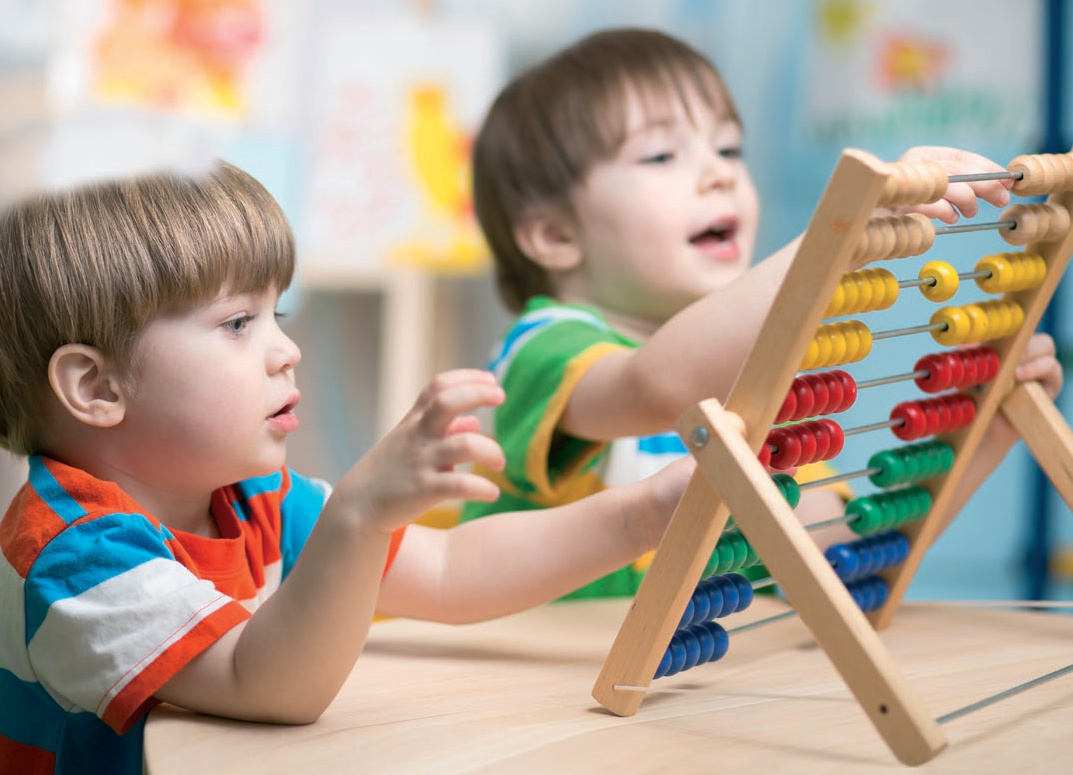 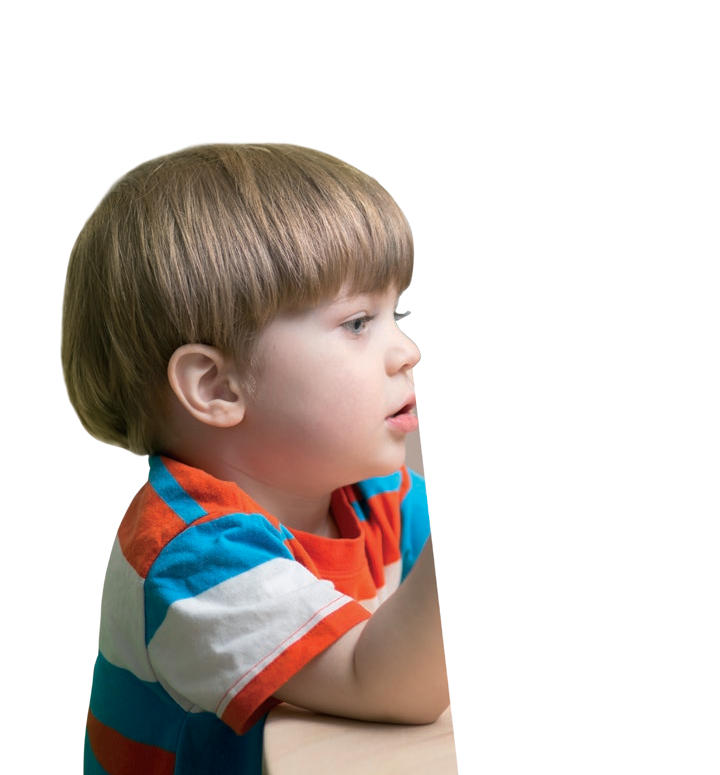 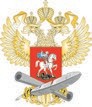 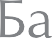 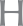 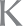 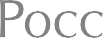 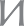 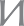 формирование предпосылок финансовой грамотностиПримерная парциальная образовательная программа дошкольного образованияДля детей 5–7 летМИНИСТЕРСТВО ОБРАЗОВАНИЯ И НАУКИ РОССИЙСКОЙ ФЕДЕРАЦИИ1Москва 2018СОДЕРЖАНИЕ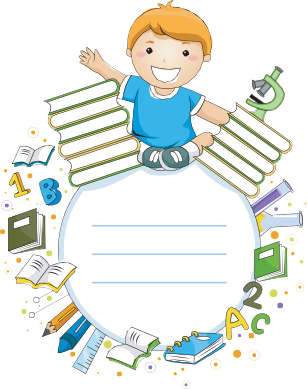 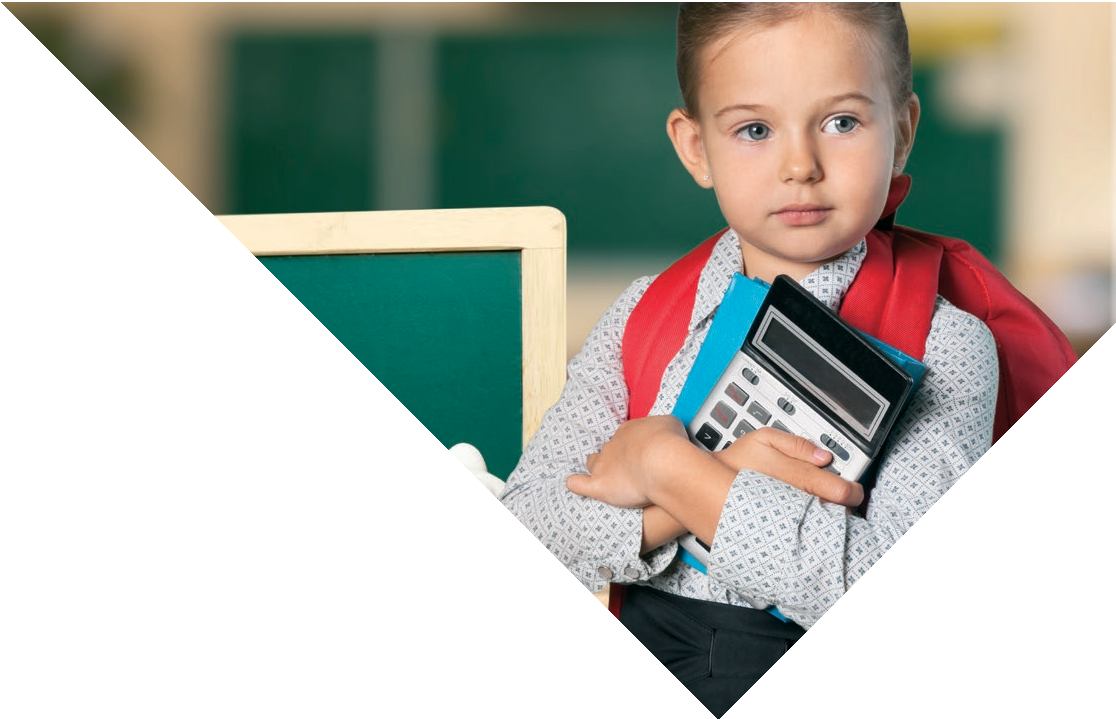 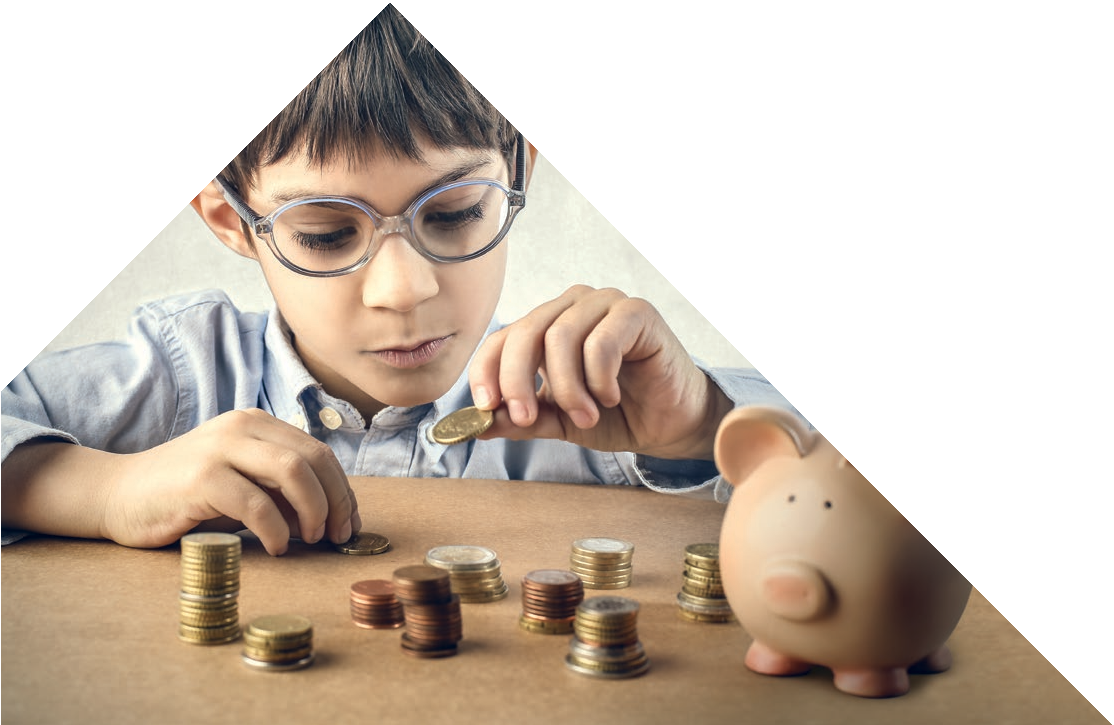 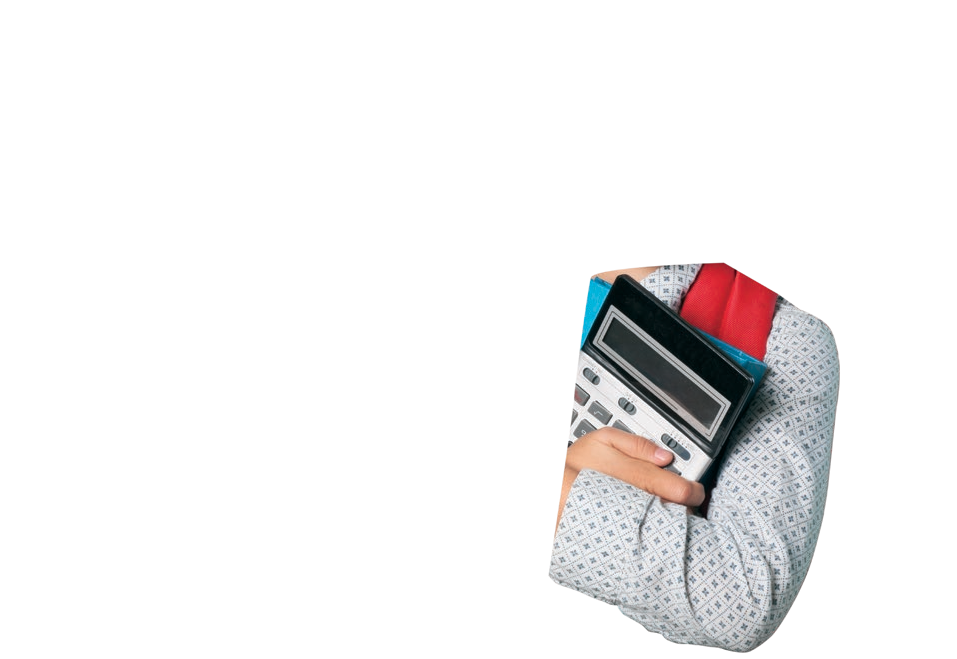 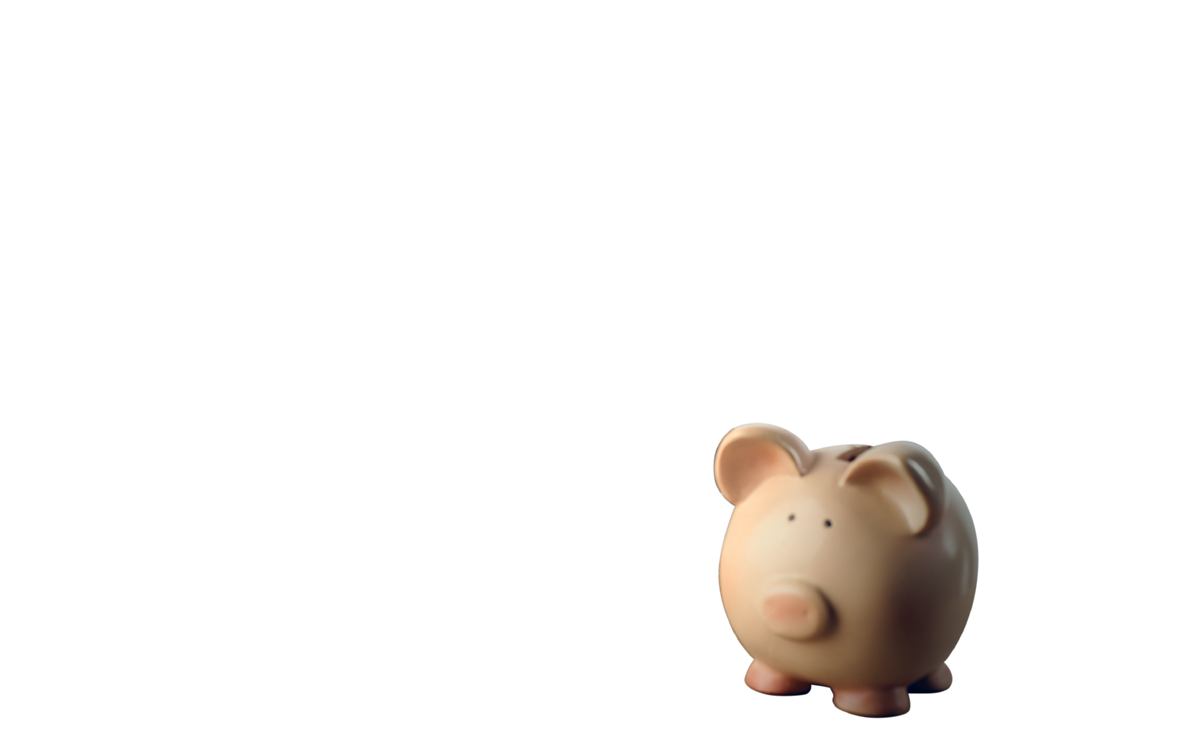 1. ЦЕЛЕВОЙ РАЗДЕЛПояснительная запискаПравильно ли знакомить с экономикой, ее сложными понятиями и явлениями детей дошкольного возраста?Не стоит ли подождать, пока ребенок подрастет и многое поймет сам?В процессе формирования позитивных установок к различным видам труда, заклады- вания основ экономической и финансовой грамотности у детей дошкольного возраста вырабатываются навыки самообслуживания, элементарного бытового труда в помеще- нии и на улице (участке детского сада), а также складываются первичные представления о труде взрослых, его роли в обществе и жизни каждого человека.В ходе образовательной деятельности у ребенка воспитывается ценност- ное отношение к собственному труду, труду других людей и его результатам. Дошкольник знакомится со сложными взаимосвязями между финансово-эко- номическими понятиями: деньги, труд, товар, цена — и этическими: честность, щедрость, экономность.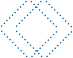 Дети дошкольного возраста знакомятся с профессиями, учатся воспринимать и ценить мир рукотворных вещей как результат труда людей; у них формируются пред- ставления о денежных отношениях (торговля, купля-продажа, кредит и т.п.), о доходах (заработная плата, пенсия) и расходах, о денежных знаках (монета, купюра) России и других стран. Дети осваивают взаимосвязь понятий «труд — продукт — деньги» и то, что стоимость продукта зависит от его качества. В детях воспитывается уважение к людям, умеющим трудиться и честно зарабатывать деньги; формируются базисные качества экономической деятельности: бережливость, экономность, рациональность, деловитость, трудолюбие.3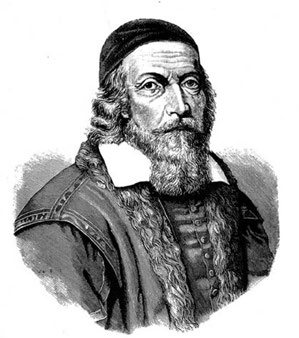 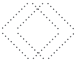 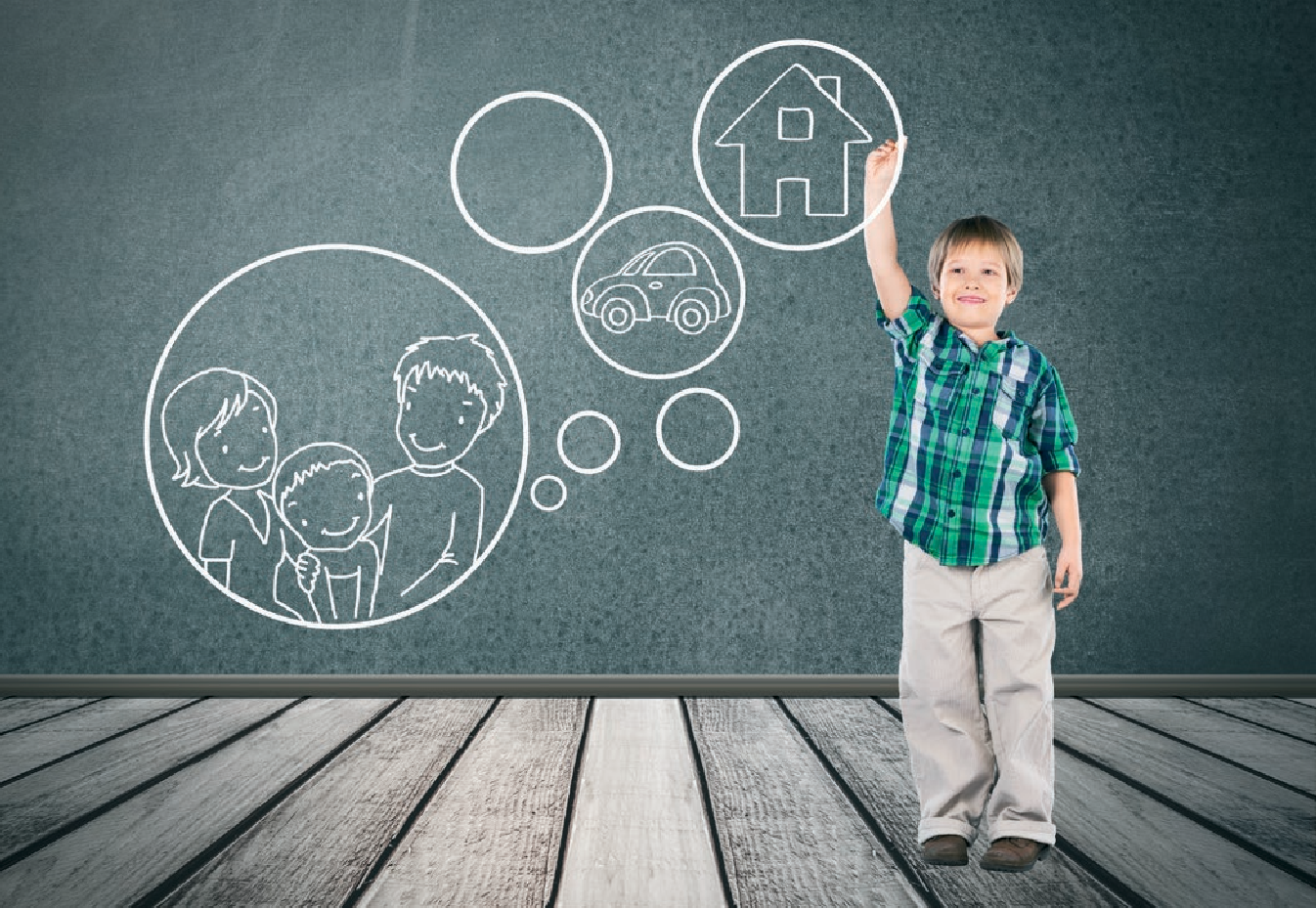 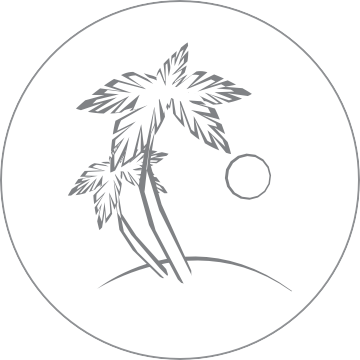 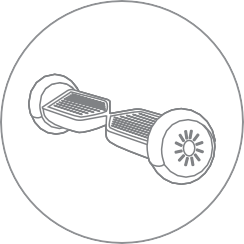 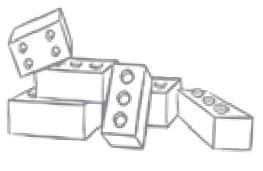 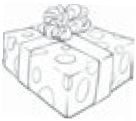 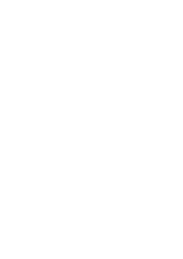 К пяти-шести годам формируется произвольность поведения: на основе приобретен- ной ранее способности к осознанию собственных действий у ребенка возрастает спо- собность к самоконтролю и волевой регуляции поведения.Способность к осознанности и волевой саморегуляции —это одна из опреде- ляющих психологических предпосылок для приобщения дошкольника к такой сложной области человеческой деятельности, как экономика.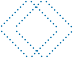 Другая предпосылка для приобщения ребенка к экономической сфере человеческой деятельности состоит в активном освоении детьми пяти-шести лет мира социальных явлений, выработке ребенком собственного понимания и отношения к ним, формирова- нии ориентации на оценочное отношение взрослых через призму конкретной деятельно- сти. Ребенок пяти-шести лет начинает осознавать суть понятий «выгодно — не выгодно»,«выигрыш — проигрыш», эмоционально воспринимает ситуации «успеха и неуспеха».Третьей предпосылкой является становление и развитие способности к децентрации: готовности ставить себя на место другого человека и видеть вещи с его позиции, учиты- вая не только свою, но и чужую точку зрения.Таким образом, в старшем дошкольном возрасте вполне возможно знакомить ребенка с миром экономики как c одной из неотъемлемых сторон социальной жизни. При этом экономическое воспитание способно обогатить социально-коммуникативное и познавательное развитие старших дошкольников. Кроме того, правильно организо- ванное экономическое воспитание способствует нравственному развитию ребенка.Взрослые часто сталкиваются с ситуациями не всегда честного обмена — «детского бартера»: ребенок пытается схитрить, обмануть, выгадать. Это важный насторажива- ющий сигнал осознанного отношения к ценности вещи и понимания ребенком самого факта нечестного обмена. В этом случае первые опыты экономической деятельности ребенка оказываются вне нравственного поля. Таким образом, очевидна необходимость установления и поддержания тесной взаимосвязи экономического образования и нрав- ственного воспитания в дошкольном детстве.Нередко возникают такие жизненные ситуации, в которых взрослые имеют возмож- ность объяснить ребенку, что хорошо, а что неприемлемо (обман, выгода за счет дру- гого, воровство и т. п.). Например, когда дети не ценят того, что им покупают, дарят (одежду, игрушки, карандаши, бумагу, краски, гаджеты и др.), когда бездумно и без- жалостно портят, ломают и выбрасывают вещи. Задача взрослых — объяснить детям, почему следует уважать труд и бережно относиться к его результатам, и доступно рас- крыть взаимосвязь труда, экономики и нравственности.Безусловно, в период дошкольного детства огромную роль играет семья и то, какую культурную базу она создает для формирования у ребенка отношения к экономическим ценностям. Семья в решении задач экономического воспитания — ведущий социальный институт. Ребенок становится свидетелем всех экономических проблем, которые она решает. В семье — реальные деньги, покупки, траты, достаток и его отсутствие. От того, какое настроение у родителей (оптимистичное, вера в то, что все можно решить, умение убедить ребенка, что есть трудности, но они временные), зависит эмоциональное состо- яние и маленького члена семьи.Другие социальные среды, с которыми соприкасается ребенок: детский сад, учреж- дения дополнительного дошкольного образования, дружеские компании, учреждения культуры, СМИ и т. д. — представляют еще более широкий спектр для познания реалий современного мира, в том числе экономических. Надо иметь в виду, что дети, особенно дошкольники, воспринимают события, происходящие в широком социальном контек- сте, через призму семейного отношения к ним.В своих играх дети пользуются экономическими понятиями: покупают, работают, получают деньги. Эти ситуации условные, «как будто», но в них дети закрепляют и уточ- няют многие житейские мудрости, проигрывают роли членов семьи.Программа ориентирована на принцип тесной взаимосвязи нравственно-трудо- вого и экономического воспитания. Чем младше ребенок, тем теснее и глубже     должна быть эта взаимосвязь.Программа экономического воспитания дошкольников (далее — Программа) предпо- лагает опору на такие виды занятий, труда, которые помогают детям понять, что только хорошее качество результатов труда имеет ценность, освоить смысл понятия «брак в работе» и уразуметь, почему он не нужен никому — ни детям, ни взрослым.Данная Программа разработана на основе федерального государственного образова- тельного стандарта дошкольного образования (далее — ФГОС ДО), примерной основной образовательной программы дошкольного образования (далее — ПООП дошкольного образования), а также материалов книги А.Д. Шатовой «Тропинка в экономику» (2015).5Помочь дошкольнику выработать следующие умения, навыки и личностные качества:понимать и ценить окружающий предметный мир (мир вещей как результат труда людей);уважать людей, умеющих трудиться и честно зарабатывать деньги;осознавать взаимосвязь понятий «труд — продукт — деньги» и «стоимость про- дукта в зависимости от его качества», видеть красоту человеческого творения;признавать авторитетными качества человека-хозяина: бережливость, рацио- нальность, экономность, трудолюбие и вместе с тем — щедрость, благородство, честность, отзывчивость, сочувствие (примеры меценатства, материальной вза- имопомощи, поддержки и т. п.);рационально оценивать способы и средства выполнения желаний, корректиро- вать собственные потребности, выстраивать их иерархию и временную перспек- тиву реализации;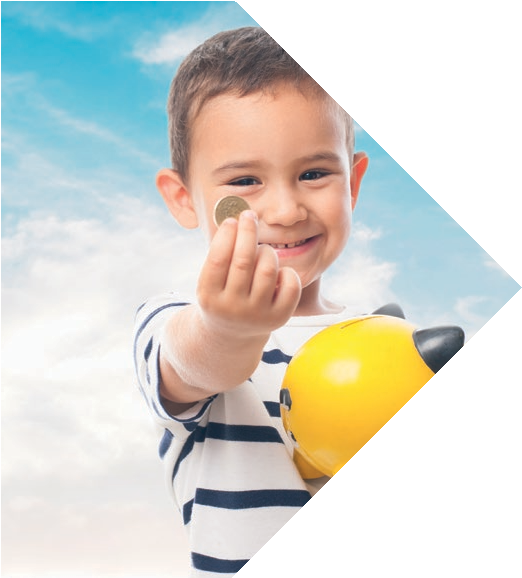 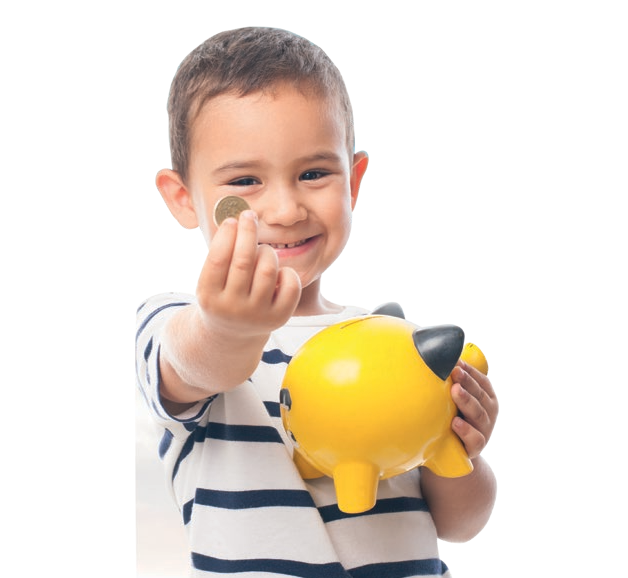 применять полученные умения и навыки в реальных жизненных ситуациях.Основополагающие принципы Программы: научность, доступность, оптимальностьв отборе содержания и определений61. Целевой раздел / 1.2. Цель, принципы, структура программы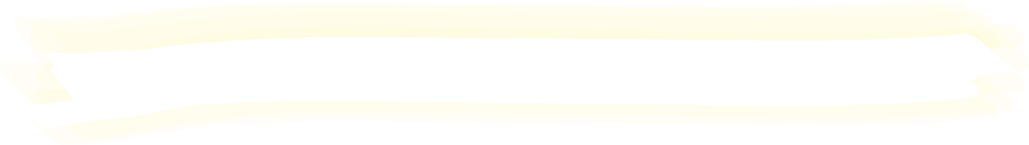 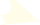 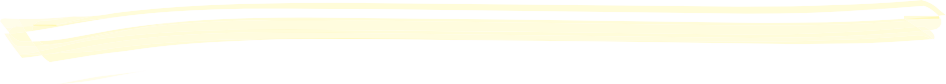 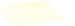 Предлагаемая Программа в работе с детьми требует осторожности, разумной меры. Неслучайно ее ведущие принципы — учет возрастных и индивидуальных психиче- ских особенностей старших дошкольников, их интерес к экономическим явлениям как к явлениям окружающей действительности, тесная взаимосвязь нравственно-трудового и экономического воспитания, комплексный подход к развитию личности дошкольника (связь этического, трудового и экономического воспитания), что соответствует феде- ральному государственному образовательному стандарту дошкольного образования (далее — ФГОС ДО). Содержание Программы способствует социально-коммуникатив- ному и познавательному развитию детей.Работа по Программе будет способствовать формированию и развитию      у детей воображения, коммуникативных способностей, навыков взаи-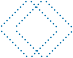 модействия со взрослыми и другими детьми, первоначальных навыков самопознания, самооценки и саморазвития личности.Программа состоит из четырех блоков (разделов), связанных между собой задачами и содержанием: «Труд и продукт (товар)», «Деньги и цена (стоимость)», «Реклама: правда и ложь, разум и чувства, желания и возможности», «Полезные экономические навыки и привычки в быту».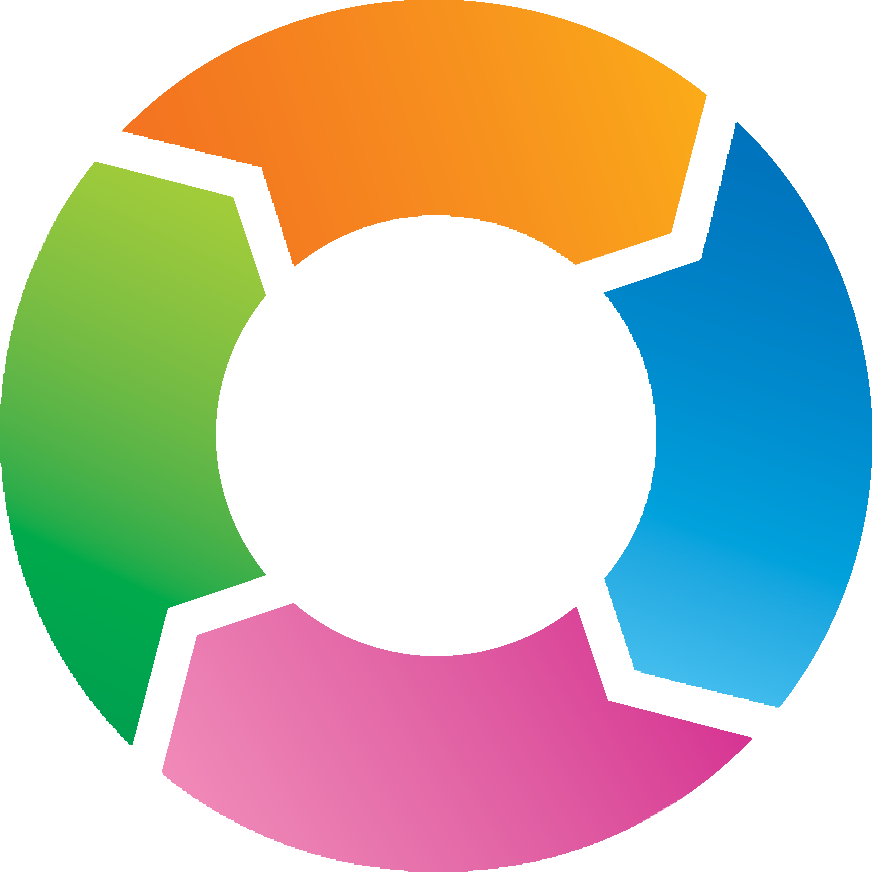 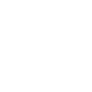 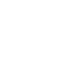 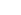 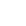 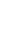 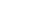 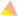 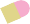 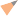 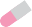 7Экономическое воспитание старших дошкольников не предполагает подго- товки будущих экономистов. Оно ставит цели, близкие и нужные каждому чело- веку, его семье, окружению. Экономическое образование, по большому счету, при- звано воспитывать хозяина — собственной жизни, своей семьи, страны, человека, способного разбираться как в домашнем хозяйстве, так и в базовых принципах, на которых строятся производственные и товарно-денежные отношения, народное хозяй- ство страны в целом. Для экономического образования на ступени дошкольного детства на первом месте, конечно, стоит индивидуально-семейная экономическая грамотность и формирование элементарных экономических навыков.В отдаленной же перспективе стоит цель — воспитать человека, умеющего и желаю- щего много и активно трудиться, честно зарабатывать деньги и любящего свою страну.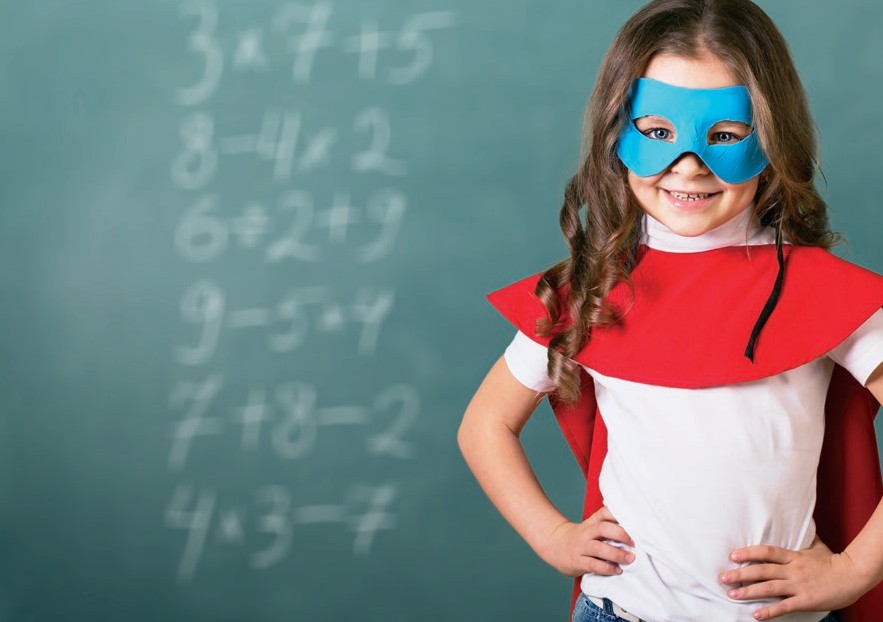 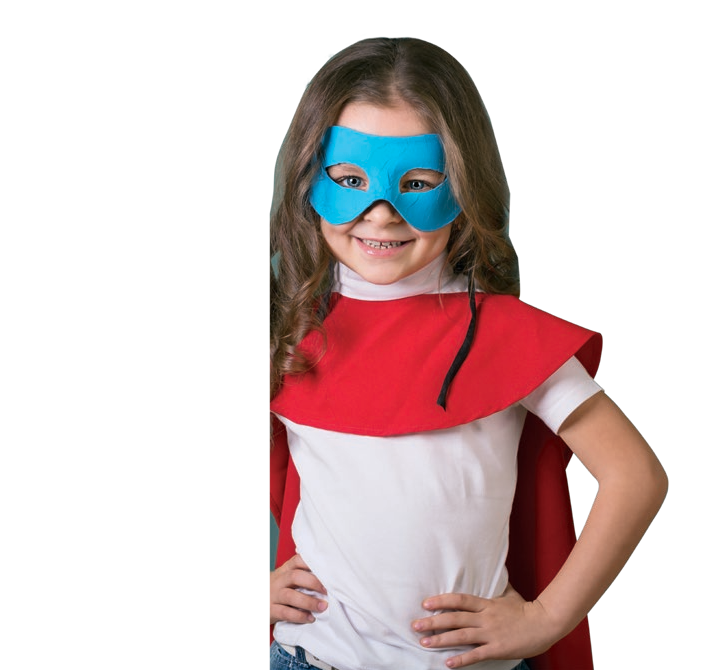 8Целевой раздел / 1.3. Планируемые результаты освоения ПрограммыВ результате освоения Программы дети:3 адекватно употребляют в играх, занятиях, общении со сверстникамии взрослыми знакомые экономические понятия (в соответствиис используемой Программой);3 знают и называют разные места и учреждения торговли: рынок, магазин, ярмарка, супермаркет, интернет-магазин;3 знают российские деньги, некоторые названия валют ближнего и дальнего зарубежья;3 понимают суть процесса обмена валюты (например, в путешествии);3 знают несколько современных профессий, содержаниеих деятельности (например, предприниматель, фермер, программист, модельер и др.);3 знают и называют разные виды рекламы, ее назначение, способы воздействия;3 адекватно ведут себя в окружающем предметном, вещном мире,в природном окружении;3 в случаях поломки, порчи вещей, игрушек, игр проявляют заботу, пытаются исправить своюили чужую оплошность;3 любят трудиться, делать полезные предметы для себя и радовать других;3 бережно, рационально, экономно используют расходные материалыдля игр и занятий (бумагу, карандаши, краски, материю и др.);3 следуют правилу: ничегоне выбрасывай зря, если можно продлить жизнь вещи, лучше отдай, подари, порадуй другого, если она тебе не нужна;3 с удовольствием делают подарки другим и испытывают от этого радость;3 проявляют интерес к экономической деятельности взрослых (кем работают родители, как ведут хозяйство и т. д.);3 замечают и ценят заботу о себе, радуются новым покупкам;3 объясняют различие понятий благополучия, счастья и достатка;3 проявляют сочувствие к другим в сложных ситуациях;3 переживают случаи порчи, ломки вещей, игрушек;3 сочувствуют и проявляют жалостьк слабым, больным, пожилым людям, ко всем живым существам, бережно относятся к природе;3 с удовольствием помогают взрослым, объясняют необходимость оказания помощи другим людям.9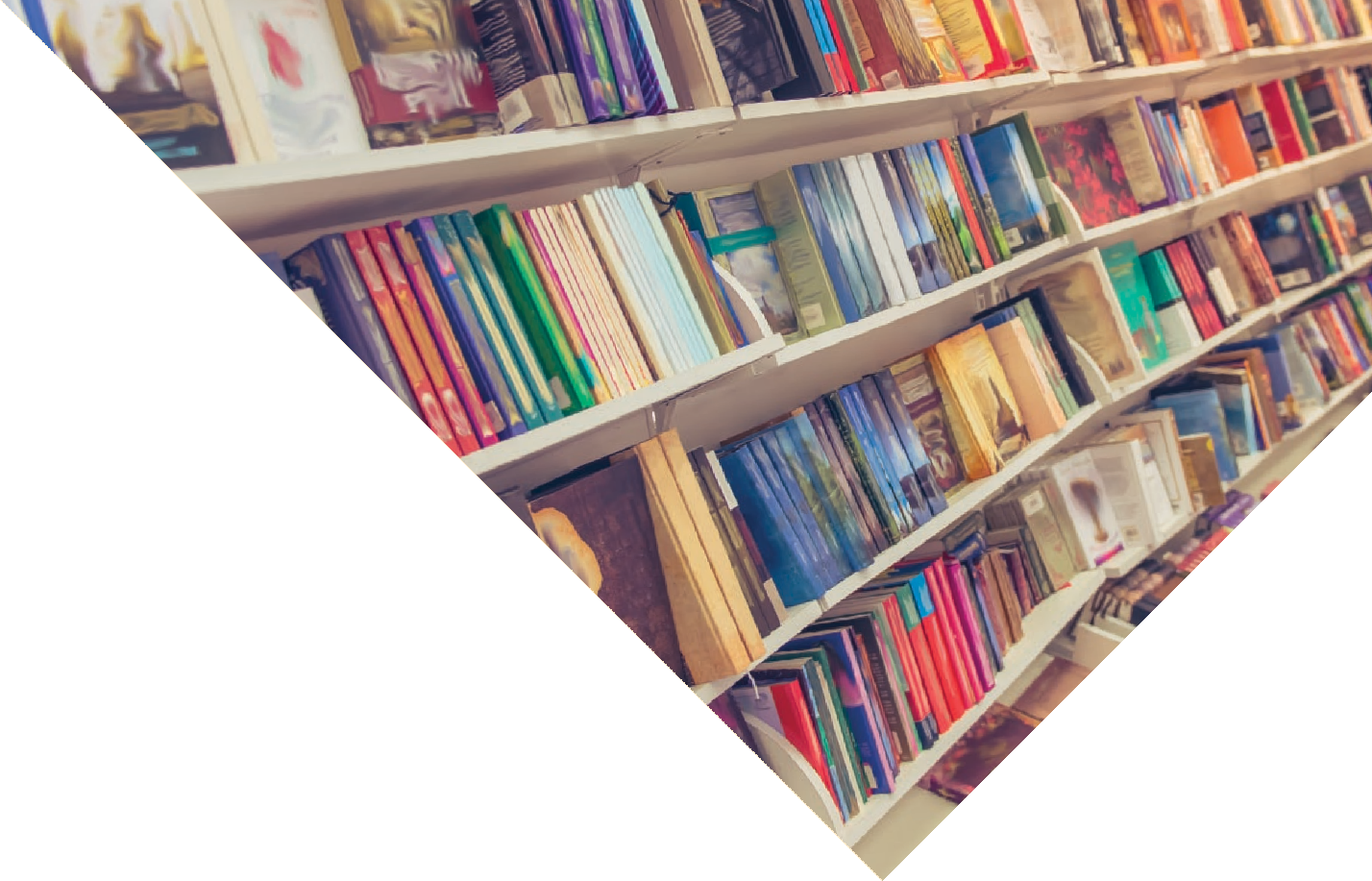 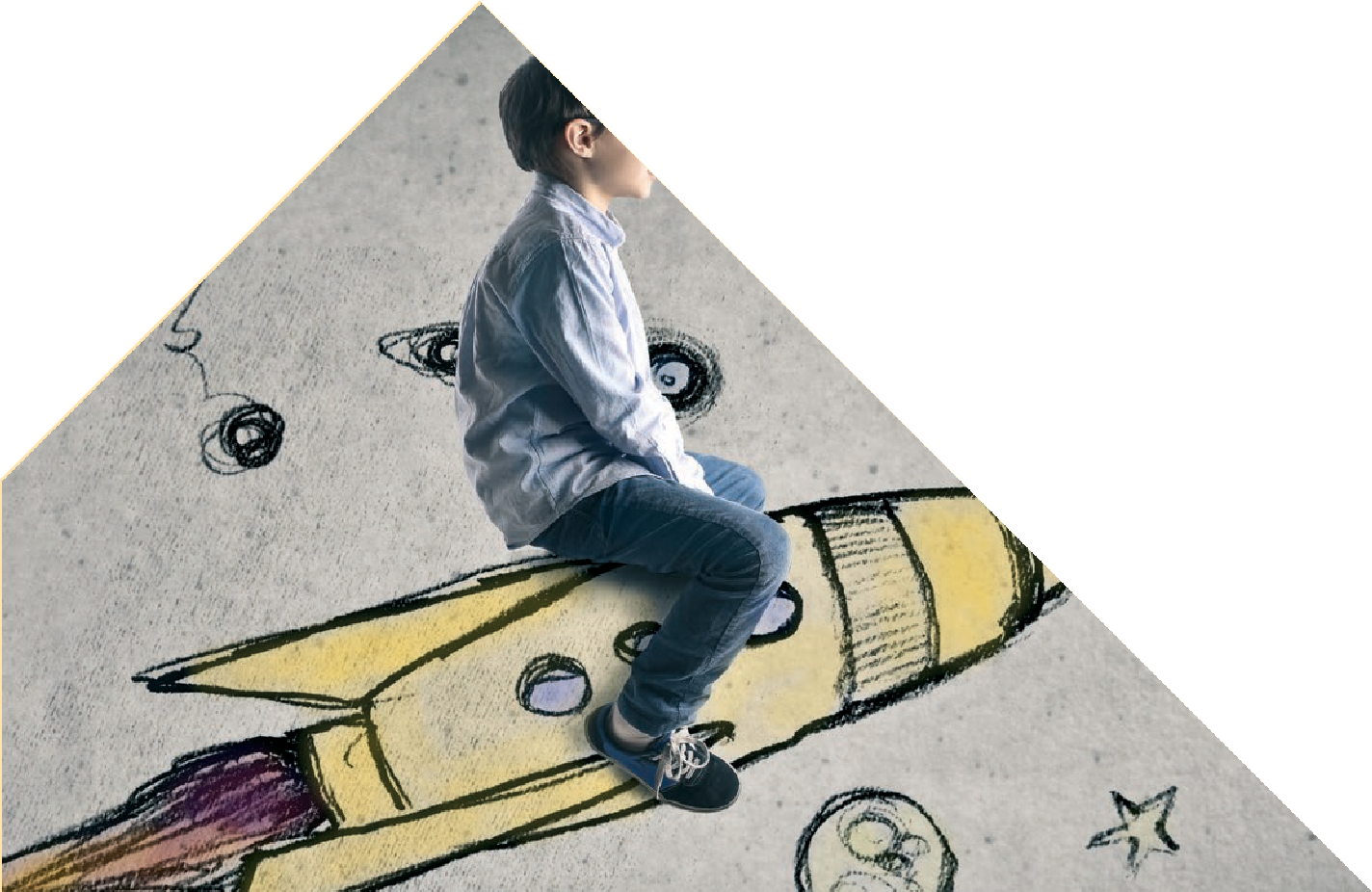 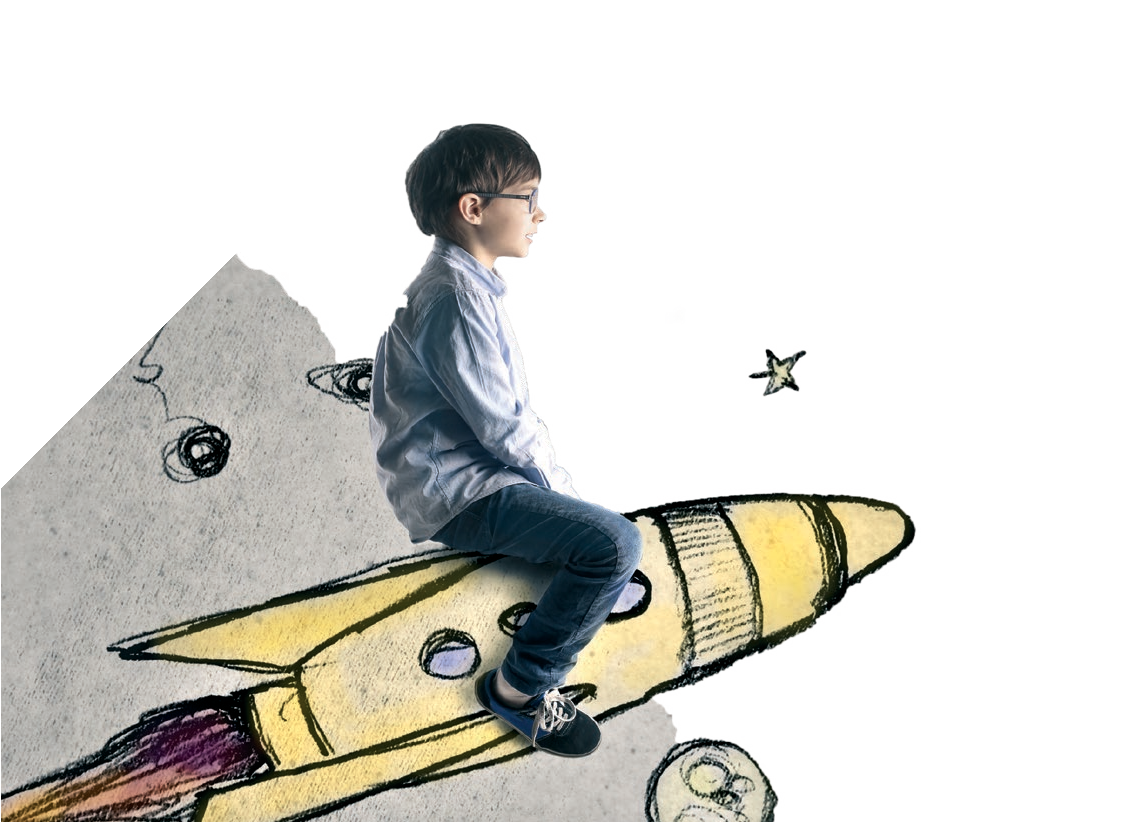 СОДЕРЖАТЕЛЬНЫЙ РАЗДЕЛСодержание образования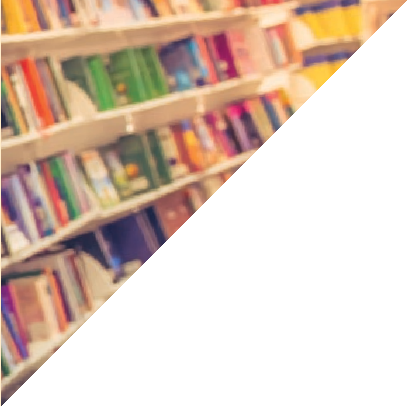 Труд и продукт труда (товар)Труд — основная деятельность человека, источник средств для его существования.Каждый человек имеет свою профессию (врач, строитель, педагог, космонавт, инже- нер, бизнесмен, банкир, рекламный агент, программист и др.).Знакомство с людьми разных профессий воспитывает уважение к человеку, умею- щему хорошо и честно зарабатывать деньги, у которого есть собственное дело, уваже- ние к труду вообще. Безделье, праздность, леность — предмет осуждения. Хорошая работа, интересная профессия — великое благо, которым следует дорожить.Результатом труда людей является продукт — полезная и нужная вещь, предмет, изделие (строитель строит дом, повар готовит обед, художник пишет картину, парик- махер стрижет людей и т. п.). Продукты труда — это мир вещей, который окружает нас. Вещи могут жить много лет, дольше, чем люди. Создать красивую вещь — это целое искусство, ею восхищаются люди многих поколений; красивые вещи как предметы искусства выставляются в музеях, продаются в антикварных магазинах и т. п.Продукты труда — это достаток людей, богатство страны: чем больше в ней производится разных товаров, тем лучше будут жить и дети, и взрослые.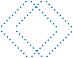 За свой труд взрослые получают деньги. Деньги определяют достаток семьи, ее мате- риальное благополучие, так как взрослые могут купить то, что нужно и им, и детям.Продукты (товары) можно приобрести (купить) за деньги. Где и как это делается в современном мире.Основные понятия: труд, работа, продукт, продукция; заработная плата; рабочее место, рабочее время; профессия; предметы труда; товар, торговля; деньги.Педагогические задачи:формировать представления о содержании деятельности людей некоторых новых и известных профессий, предпочитая профессии родителей детей данной группы детского сада;учить уважать людей, умеющих трудиться и честно зарабатывать деньги;поощрять желание и стремление детей быть занятыми полезной деятельностью, помогать взрослым;стимулировать деятельность «по интересам», проявление творчества и изобрета- тельности.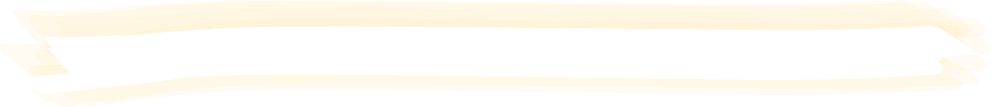 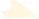 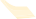 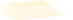 11Что такое деньги и зачем они нужны:Деньги как мера стоимости; история денег (первые в мире виды денег и курьезные виды денег: каменные диски большого размера, ракушки, птичьи перья и др.).Виды денежных знаков (монеты, бумажные купюры).Производство денег; почему нельзя «напечатать» денег сколько хочешь.Какими деньгами пользуются в настоящее время в нашей стране, как они называ- ются (рубль, копейка).Деньги разного достоинства и разной покупательной способности.Зарплата (деньги просто так не дают, их зарабатывают честным трудом), пенсии, пособия, стипендии.Деньги как средство платежа, накоплений.Обмен денег (причины, правила).Закрепление представлений о том, как выглядят современные деньги (монеты, купюры), о том, что они бывают разного достоинства, разной ценности. Как осущест- влялся обмен продуктами, когда не было денег.В каждой стране свои деньги. В России — рубли. Иностранные деньги называют по-разному: доллар, евро, юань, фунт стерлингов, швейцарский франк и др. Деньги некоторых зарубежных стран и стран СНГ. Обмен денег (валюты) одной страны на деньги (валюту) другой: когда и зачем он производится.Откуда берутся деньги. Деньги зарабатывают. Деньги нельзя красть, клянчить, выпра- шивать. Деньги просто так не даются. Тем, кто еще или уже не способен трудиться, помогают (близкие, общество, государство).Зачем людям нужны деньги.Цена (стоимость)Как формируется стоимость: вложения средств, затраты труда, качество, спрос и предложение (например, почему яблоки зимой дорогие, а осенью дешевые).Понятия «дорого» и «дешево», «дороже — дешевле».Любой товар имеет свою цену. Одни товары дорогие, другие стоят меньше (дешевле). Прежде, чем что-либо приобрести, необходимо подумать, хватит ли денег на покупку. На дорогие вещи, которые очень нужны каждой семье (мебель, квартира, машина, дача, путешествие, компьютер и др.), взрослые понемногу откладывают деньги из общего бюджета семьи (копят), а потом эту вещь приобретают.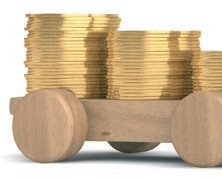 1 Дошкольникам не следует давать смыслового различия двух сложных экономических категорий«цена» и «стоимость».12Торговля и торгТорговля, купля-продажа; виды и формы торговли (товарами, услугами, ресур- сами; оптом и в розницу; в магазине или по Интернету и т. п.).Хозяин товара и продавец.Этические аспекты торговли (честность, открытость информации, поддержка новичка, местного предпринимателя и т. п.).Бюджет (на примере бюджета семьи)Что такое бюджет и из чего он складывается; понятия «доходы» и «расходы».Планирование расходов в соответствии с бюджетом; распределение бюджета; уча- стие детей в планировании предстоящих покупок.Понятия достатка, уровня жизни, показатели уровня жизни; богатство и бедность.Понятие «бюджет» как отправная точка домашней экономики. Планирование доходов и расходов на определенный период времени, исходя из учета постоянных платежей: за ЖКХ, детский сад, электроэнергию, газ; расходы на питание членов семьи, одежду, транспорт, культурно-бытовые нужды. Оставшиеся деньги считаются свободными.Из чего складывается бюджет (все деньги, которые получают члены семьи: если сло- жить зарплату мамы и папы, стипендию брата и пенсию бабушки, — это все вместе и будет семейный бюджет). Нельзя купить сразу все, что тебе хочется; каждая семья пла- нирует свои расходы в зависимости от своего бюджета: что можно купить сейчас, а что — в следующий раз (приоритетность, планирование).Разве можно быть хорошим хозяином, не владея элементарными знаниями счета, не умея сравнивать и понимать, что выгодно, а что ведет к издержкам? (Например, дети обсуждают вместе с педагогом, что можно купить на 50 и на 300 рублей).Смысл поговорок: «По одежке протягивай ножки», «Семь раз отмерь — один раз отрежь», «Кто не бережет копейки, сам рубля не стоит» и др.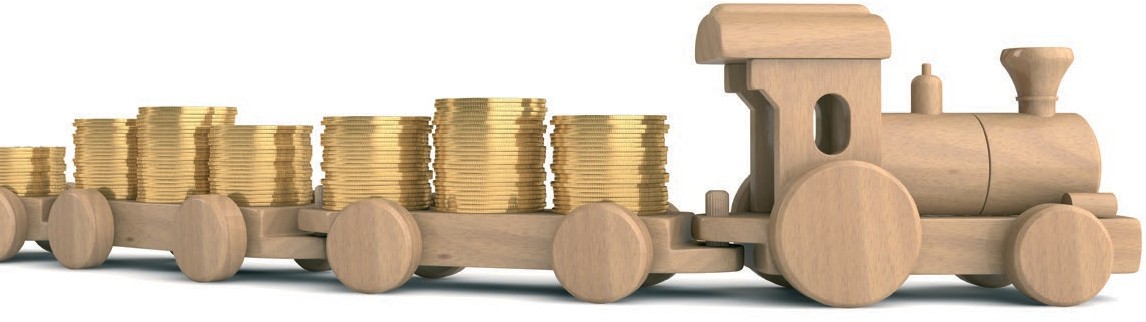 13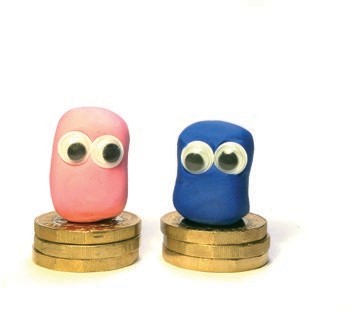 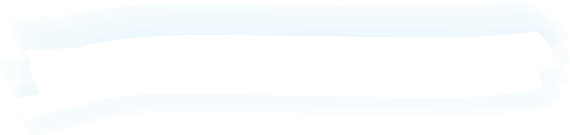 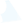 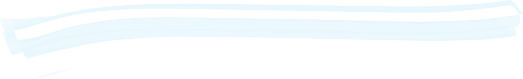 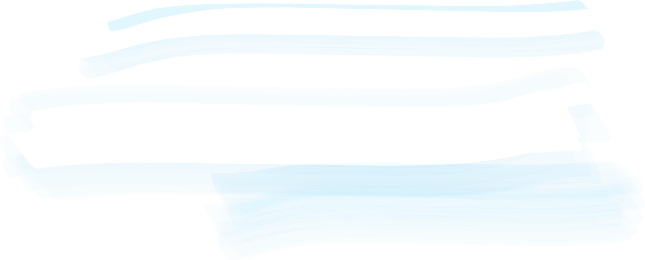 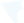 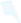 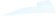 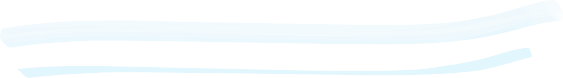 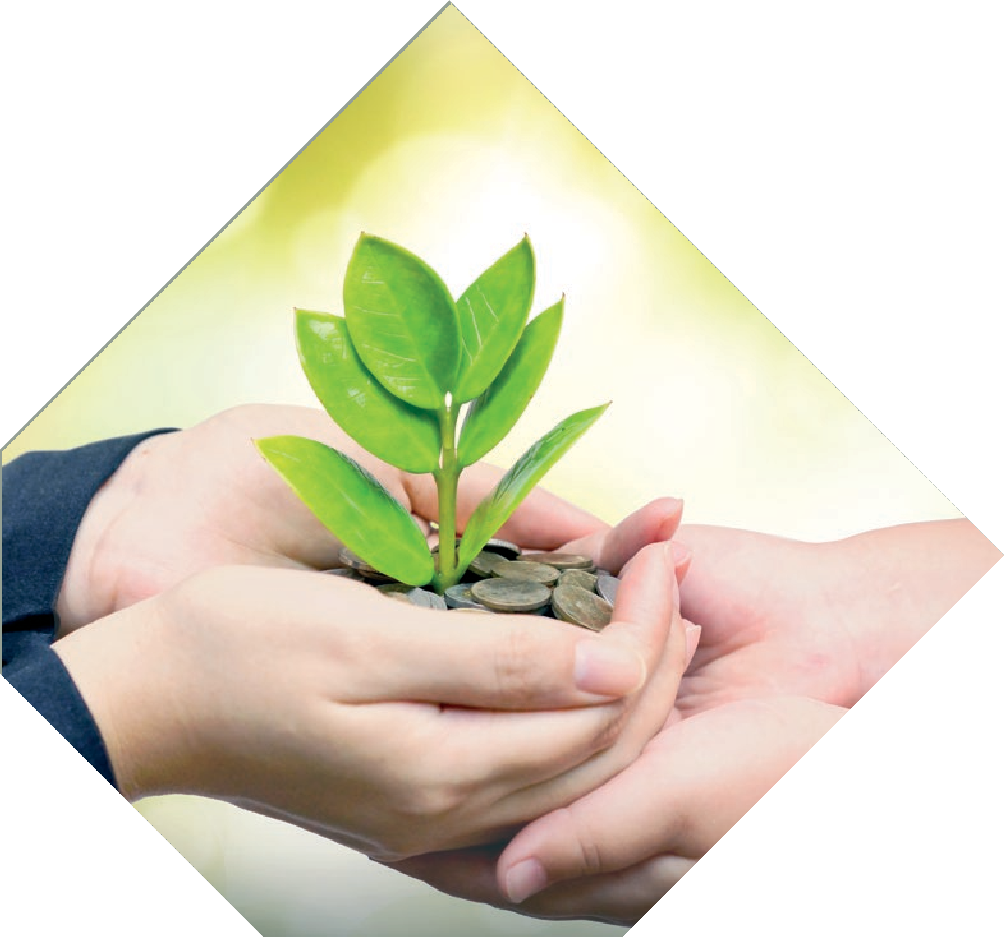 Источники доходаДети еще не научились зарабатывать, поэтому их обеспечивают родители и госу- дарство. Люди с маленькими доходами (пенсионеры, инвалиды и др.) не всегда могут приобрести то, что им нужно. Им должны помогать дети, которых они вырастили и вос- питали. Людям, находящимся в тяжелой жизненной ситуации, могут помочь благотво- рители. Благотворитель — не обязательно богач. Помочь могут люди любого достатка: и деньгами, и вещами, и делом — особенно, если соберутся, что называется, «всем миром».Меценат, спонсор, благотворитель — суть понятий, общее и различия.Важно объяснить детям, что купить все не только нереально (не хватит ни зарплаты, ни накоплений), но и не нужно; научить отличать реальные потребности от навязанных.Что такое рекламаРеклама: что такое реклама, зачем она нужна, в какой форме существует (текст, кар- тинка, звукозапись, видеоролик и т. п.), где она размещается (в общественных местах, в печати, на радио, телевидении, на досках объявлений, в Интернете, раздается на ули- цах и т. д.).Беседы о рекламе, запомнившейся детям.Реклама в повседневной жизни ребенка (мама «рекламирует» кашу: «Ешь, она такая вкусная!»; друг «рекламирует» новую игрушку: «У меня вот какая суперская игра в теле- фоне. Дам, так и быть, поиграть, а ты мне — три конфеты»; ребенок «рекламирует» себя: «Я лучше всех знаю ответ, спросите меня!»).Сочиняем рекламуСоздание детьми собственной рекламы (в форме рисунков, разнообразных игр, в стихах, прозе и др.) на темы: «Если бы у меня было свое дело…», «Народные про- мыслы» и т. п.15Содержание данного блока реализуется в рамках изучения блоков «Труд и продукт (товар)», «Деньги и цена (стоимость)», «Реклама», а также в ситуациях повседневной жизни, на которые педагог обращает внимание детей.Работа с детьми по данному блоку предполагает создание предпосылок для      формирования нравственно оправданных привычек, оказывающих влияние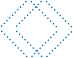 на выбор общественно одобряемых способов экономического поведения (не жадничать, уметь пользоваться общими вещами, игрушками, пособия- ми, материалами для игр и занятий, беречь вещи, не выбрасывать еду и др).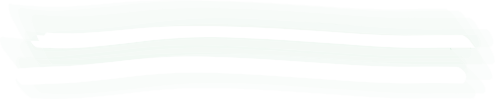 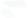 Предметный (вещный) мир — это мир рукотворный, так как в каждый предмет, в каждую вещь вложен человеческий труд, забота, желание, любовь, старание, усилия. Поэтому к вещам как продуктам труда следует относиться с уважением. Вещи живут дольше, чем люди. Ими могут пользоваться несколько поколений. Они могут расска- зать, как жили люди раньше и как живут сейчас (музеи). Вещами следует пользоваться по назначению, а ломать, портить вещи, обращаться небрежно (не бережно, не береж- ливо), выбрасывать их зря — недостойно, это осуждается всеми.Представления о своем, чужом и общем. Какими вещами и деньгами ты  имеешь право распоряжаться (дарить, давать в долг, выбрасывать и т. п.) самостоятельно, когда необходимо совместное решение (например, семейный бюджет, т. е. общие деньги семьи, обсуждается на семейном совете).Умение прогнозировать последствия своих решений и действий с вещами и деньгами (если я выброшу, отдам, испорчу, то мне этого уже не вернуть, и т. п.).Хороший хозяин (хозяйка) — тот, кто умеет правильно, в интересах семьи, исполь- зовать доходы, распоряжаться семейным бюджетом, кто ничего не тратит зря. Хороший хозяин в семье — одно из условий ее благополучия.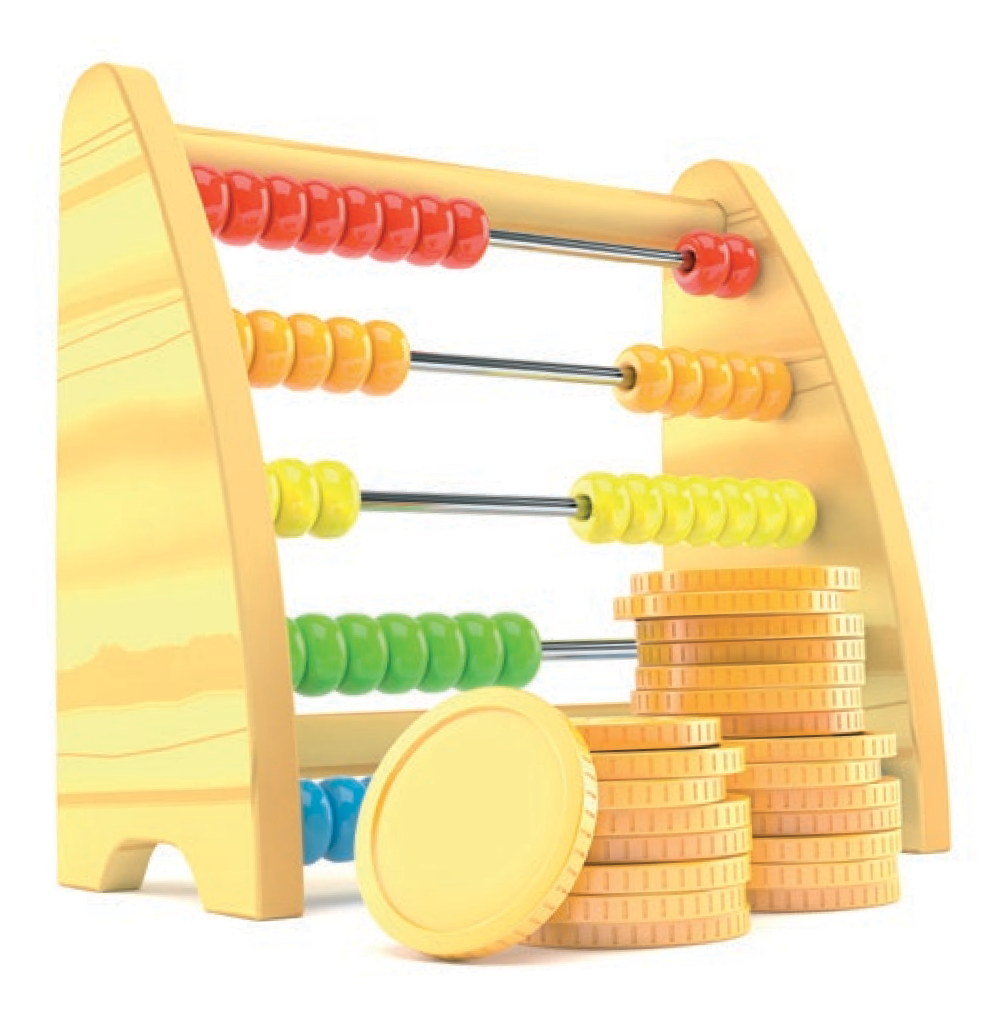 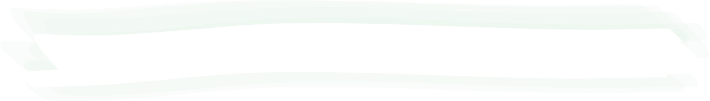 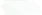 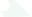 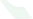 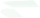 Правильное распределение семейных доходов — целое искусство. Фор- мирование умений экономить, делать сбережения, пла- нировать, что купить сейчас, а что — позднее; предусматривать все предстоящие расходы —такие как оплата квартиры, воды, электроэ- нергии, детского сада, проездных билетов, обедов в школе, продуктов питания и т. д.; способность заранее позаботиться о сбе- режении средств на отдых, развлечения, подарки, крупные покупки. Копилка — полезная игрушка: как ею пользоватьсяи ради чего.16В детском саду и дома воспитание у детей полезных привычек и повседневное их закрепление: соблюдать чистоту и порядок, бережно пользоваться игрушками, книгами, материалами и инструментами для дидактических игр и труда, не тратить ничего зря (культура деятельности, умение быть занятым); показывать детям образец достойного поведения в быту (экономное отношение к воде и свету, бережное отношение к вещам и пр.). Почему люди всегда осуждали неряшливость, расточительность.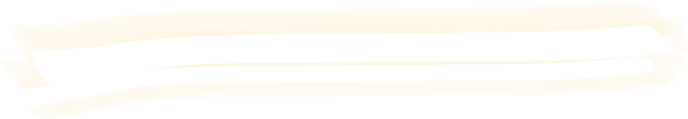 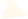 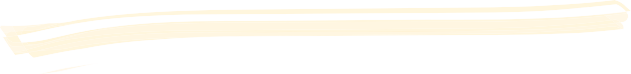 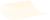 Воспитание у детей следующих привычек:бережного обращения со своими вещами и вещами, принадлежащими другим — взрослым, сверстникам;разумного использования материалов для игр и занятий (бумага, краски, каран- даши, пластилин, фломастеры и т. д.);экономии воды, электроэнергии (выключать, если ими в данный момент никто не пользуется);нетерпимости к беспорядку, брошенным вещам и игрушкам.Если экономить и беречь — хорошо, то почему же жадничать — плохо?Нравственные ориентиры в социально-экономической сфереПримеры народной мудрости: пословиц, поговорок, сказок«Труд и продукт (товар)»Басня И.А. Крылова «Стрекоза и муравей», сказка Ш. Перро «Золушка», народная сказка «По щучьему велению», народная сказка «Морозко», сказки К.И. Чуков- ского «Телефон», «Федорино горе», сказка С.Т. Аксакова «Аленький цветочек», народная сказка «Репка».Пословицы и поговорки: «Терпение и труд все перетрут», «Дело мастера боится»,«Без работы день годом кажется», «Какие труды, такие и плоды», «Без труда не выловишь и рыбку из пруда!», «Береженая посуда два века стоит», «Не зарься на чужое, свое береги».«Деньги и цена (стоимость)»Сказка К.И. Чуковского «Муха — цокотуха», сказка А.Н. Толстого «Золотой клю- чик», сказка Э. Успенского «Дядя Федор, пес и кот», сказка Г.Х. Андерсена «Дюй- мовочка».Пословицы и поговорки: «Время — деньги», «Без копейки рубля нет», «Без хозя- ина деньги — черепки», «Деньги к деньгам льнут», «Ближняя копеечка дороже дальнего рубля».«Реклама»Сказка Ш. Перро «Кот в сапогах», сказка Г.Х. Андерсена «Новое платье короля», сказка С.В. Михалкова «Как старик корову продавал».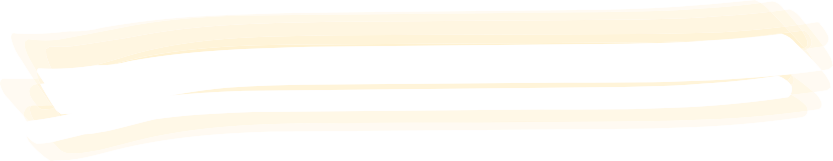 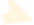 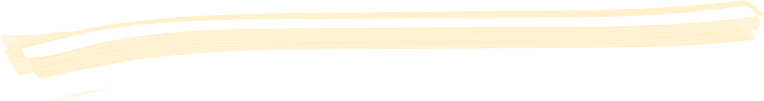 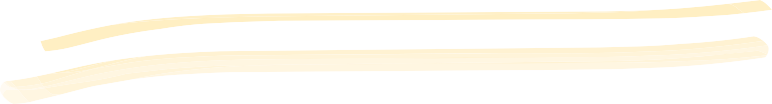 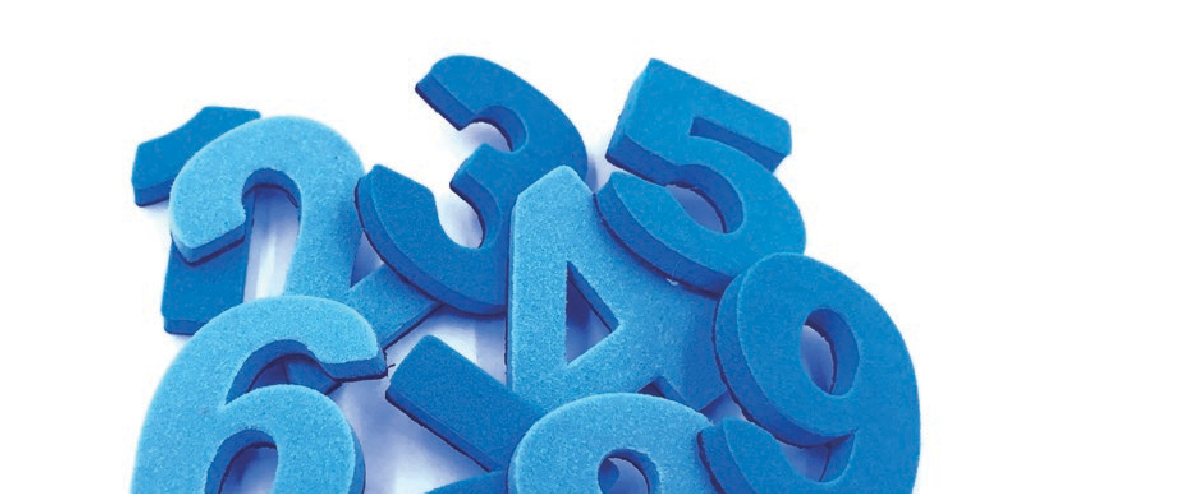 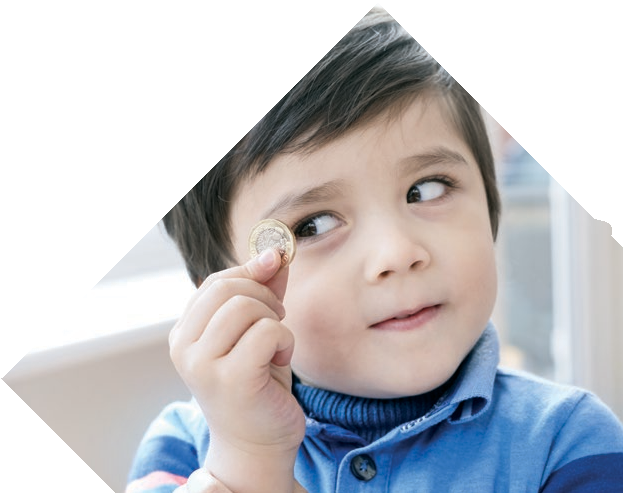 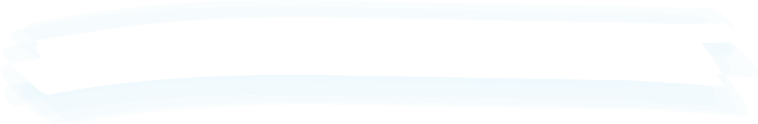 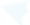 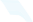 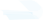 Что же важнее денег?Представление о честном труде — в противоположность воровству, тунеядству. Почему люди ценят доброту, честность, благородство, способность сочувствовать, милосердие, стремление помогать тем, кто в этом действительно нуждается. Понятия жертвы, жертвенности (отдать свое тому, кому нужнее).Полярные категории и поиски баланса. Жадность и щедрость. Трудолюбие и леность.Представление о нравственном выборе как задаче, не имеющей готового ответа. Всегда ли обязательно делать выбор? Многовариантность решений (на примере нехватки того, что требуется всем): поделить поровну; разыграть; отдать тому, кому нужнее; сделать так, чтобы хватило на всех и т. п. (разыграть в лотерею последний кусок пирога — или испечь новый пирог, которого хватит на всех; поделить игрушки, играть всем вместе, наделать еще игрушек и т. п.)В основание оптимальной модели решения задач формирования предпосылок финансовой грамотности у старших дошкольников может быть положена структурная дифференциация образовательного процесса (Н.Я. Михайленко, Н.А. Короткова, 1995), исходя из основных, наиболее адекватных дошкольному возрасту позиций взрослого как непосредственного партнера детей, включенного в их деятельность, и как органи- затора развивающей предметной среды. В соответствии с этими позициями взрослого образовательный процесс включает две основные составляющие:совместная непринужденная партнерская деятельность взрослого с детьми;свободная самостоятельная деятельность самих детей.Такая структурная модель образовательного процесса должна быть принята как каркасная для всего дошкольного возраста (3–7 лет) и как единственно возможная для младшего дошкольного возраста (3–5 лет).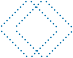 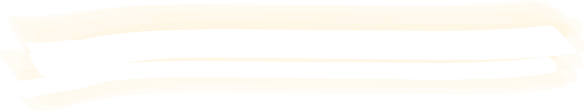 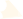 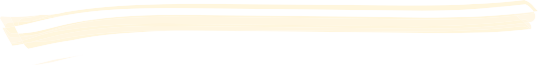 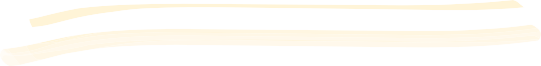 Согласно предложенной модели, в основном составляющем блоке образовательного процесса — «партнерском» — в рамках совместной непринужденной деятельности взрослого с детьми должны решаться развивающие задачи самого широкого плана:развитие инициативности детей во всех сферах деятельности, развитие общих познавательных способностей (в т. ч. сенсорики, символического мышления);развитие культуры чувств и переживаний, способности к планированию соб- ственной деятельности и произвольному усилию, направленному на достижение результата;освоение ребенком мироустройства в его природных и рукотворных аспектах (построение цельной картины мира).Организующими в этом блоке являются формы совместной деятельности взрослого и детей (игровая, продуктивная, познавательно-исследовательская деятельность, чте- ние художественной литературы), а также тематическое наполнение, которое исполь- зует воспитатель, инициируя совместную партнерскую деятельность с детьми.Все указанные формы совместной деятельности взрослого и детей, реализуя мно- жественные развивающе-образовательные задачи, дают взаимоусиливающий эффект, и вместе с тем в каждой из них есть стержневая группа задач, требующая для своей реа- лизации релевантное культурно-смысловое (тематическое) наполнение.    Стержневые развивающе-образовательные задачи вкупе с соответствующим содержанием (принципами их подбора и структурирования) являются опо-рами для воспитателя в гибком проектировании этих форм работы с детьми.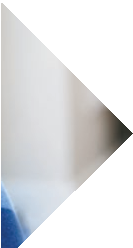 19Наполнение партнерского блока образовательного процесса основывается на                  классической комплексно-тематической модели с той разницей, что воспитателю не задаются конкретные темы для проработки с детьми, а определяется лишь примерное движение по нескольким линиям, соответствующим формам взросло-детской активности, с помощью: вариантов примерных тематических циклов для познавательно-исследовательской деятельности (наблюдения и экспериментирования), репертуара художественных произведений с различными вариантами выбора, различных типов и структуры работы для продуктивной деятельности, возможных способов и форм игровой деятельности. Конкретная конфигурация этих форм активности и их содержания проектируется самим воспитателем, который может выбрать любую из форм совместной деятельности с детьми и линию ее развертывания как основную, смыслообразующую, и строить от нее и через нее переходы к другим формам.Существенной особенностью совместной партнерской деятельности взрослого и детей является ее открытость в сторону свободной самостоятельной       деятельности самих детей. В то же время партнерская взросло-детская активность открыта для перепроектирования в соответствии с интересами детей и их субкультурой, которые проявляются и реализуются в свободной детской деятельности.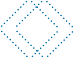 В качестве примера партнерской деятельности взрослого и детей приведем прослу- шивание сказки о приключениях монеток.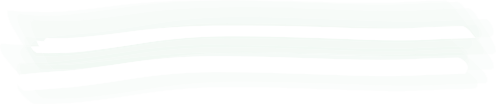 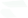 Оборудование: магнитная доска и изображения российских монет, распечатанные на плотной бумаге диаметром от 9 до 18 см, номиналами: 1 копейка, 5 копеек, 10 копеек, 50 копеек, 1 рубль, 2 рубля, 5 рублей и 10 рублей. Настоящие деньги (монеты) в достаточном количестве, чтобы каждый ребенок мог взять в руки и посмо- треть. «Сказка о монетках» размещена на сайте Банка России (www.cbr.ru / Финансо- вые рынки / Защита прав потребителей финансовых услуг и инвесторов / Финансовое просвещение / Детям о деньгах).Цель занятия: познакомить детей с денежными знаками Российской Федерации, нау- чить различать монеты разного достоинства, показать, что достижение результата возможно сообща и согласованно.Ход занятия: воспитатель читает детям сказку, договариваясь с ребятами быть вни- мательными, по возможности участвовать в сказке, отвечать на вопросы рассказ- чика. На протяжении всей сказки вслух проговариваются названия монет (копейки, рубли), при желании дети могут повторять хором.По окончании прослушивания сказки детям предлагается расставить монеты по порядку: ряд копеек, ряд рублей, все монеты. Если дети стесняются выходить по одному, можно делать это парами с другом. Детям дается до 5 минут на знаком- ство с настоящими монетами.20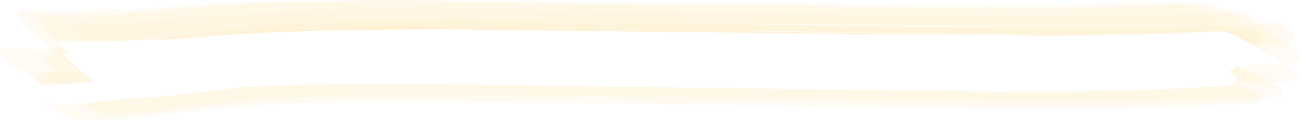 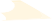 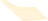 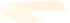 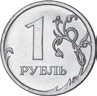 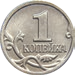 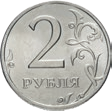 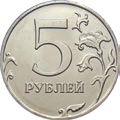 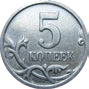 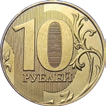 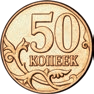 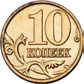 Сказка о монеткахЖили у Алеши в кошельке восемь монет: 1 копей- ка, 5 копеек, 10 копеек, 50 копеек, 1 рубль, 2 рубля, 5 ру- блей и 10 рублей. Сначала монетам было очень весело и интересно, они рассказывали друг другу, где побывали и на какие товары их меняли, но со временем, когда все истории были пересказаны уже по нескольку раз, моне- тки загрустили.Однажды солнечным утром монета 2 рубля предло- жила:А давайте укатимся из кошелька и опять будем пу- тешествовать?Нет, — возразила ей монета 10 рублей, она была самая старшая и мудрая, — это будет нехорошо, ведь Алеше нас подарили. Если мы все укатимся, то он поду- мает, что потерял нас, и расстроится. Давайте сделаем вот что: мы будем исчезать по одной, по очереди, а вме- сто себя оставлять для Алеши подарки.Здорово ты придумала! — восхитилась монетка 5 копеек.Я даже знаю, что Алеше можно подарить. Он как- то рассказывал, что ему очень нравится ручка с синими кристалликами из магазина напротив.Все монетки с радостью поддержали эту идею, толь- ко они никак не могли решить, кто же первым покатит- ся в магазин. Сколько стоит ручка с кристалликами, они не знали, поэтому каждая думала, что именно ее можно обменять на эту ручку.Я буду первая! Нет — я! — кричали и спорилиони.Мудрая монета 10 рублей опять пришла на выручку.Она предложила:Пусть первой катится в магазин и попробует об- меняться на ручку с кристалликами самая младшая мо- нетка.А кто у нас самый младший? — заволновались монетки.Ну вот! Спорили, кричали, а самого главного-то и не знаете, — усмехнулась монета 10 рублей.Самая младшая — это монетка 1 копейка, даль- ше идет 5 копеек, потом 10 копеек и наконец 50 копе- ек. Монетка 50 копеек — самая главная. Но только среди монеток-копеек! А дальше идут монеты-рубли: 1 рубль, 5 рублей и, конечно, я — монетка 10 рублей. Я самая старшая и главная из всех монет.Значит, я самая старшая среди монеток-копе- ек?! — загордилась монетка 50 копеек.Среди копеек-то ты старшая, но я главнее тебя, потому что я монета-рубль, — сказал 1 рубль.А ну-ка, монеты, стройтесь по порядку! — ско- мандовала монета 10 рублей.Монетки покатились и встали в шеренгу: 1 копейка, 5 копеек, 10 копеек, 50 копеек, 1 рубль, 2 рубля, 5 рублей.Молодцы! — похвалила монета 10 рублей и вста- ла последней как самая старшая.Теперь вы поняли, кто из нас самая младшая и по- катится в магазин первой? — спросила монетка 10 ру- блей.Еще бы! Конечно, понятно! Первой покатится мо- нетка 1 копейка! — почти хором прокричали монеты.Счастливая монетка 1 копейка укатилась, а осталь- ные монеты, позвякивая, стали ждать.Монетка 1 копейка вернулась довольно быстро.Ну, что? — обступили ее монеты.Я не смогла обменяться на ручку. Я одна ни на что не смогла бы обменяться в этом магазине, — расстрои- лась монета 1 копейка.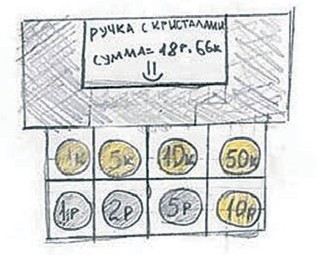 Ничего страшного, — успокоила ее монета 10 ру- блей. — Вспомни, ведь ты и раньше не обменивалась на товары одна, а всегда в компании.Точно! — обрадовалась монета 1 копейка. — Я так долго пролежала в кошельке, что уже и забыла.Теперь в магазин покатились вместе монета 1 копей- ка и следующая за ней монета 5 копеек. Однако и они вскоре вернулись.Опять не хватает, — разочарованно протянули они.Они взяли с собой следующую по очереди монету 10 копеек и покатились вместе.Нас слишком мало, — сказали они, вернувшись. Тогда с ними покатилась и самая главная из мо-нет-копеек — монетка 50 копеек. Уж она-то не сомнева-лась, что вместе с ней они обязательно обменяются на ручку с кристалликами!Когда и они вернулись, монета 10 рублей решила уточнить, сколько же стоит эта ручка из магазина на- против. Оказалось, что монеты-копейки не очень хо- рошо умеют считать, поэтому не поняли, что написано на ценнике.Да... — неодобрительно покачала головой мо- нета 10 рублей. — Что же, 1 рубль, отправляйся и ты с ними!С монетами-копейками покатились монеты 1 рубль, потом 2 рубля и 5 рублей, но и они не смогли обменять- ся на желаемую ручку.Ладно, давайте и я с вами покачусь — разберем- ся, что к чему, — решила монета 10 рублей и они, блестя на солнце боками, покатились в магазин.Вот! Вот эта ручка с синими кристалликами! — закричали монеты, остановившись у витрины.О-о-о, опять вы ... — лениво протянула ручка. — Моя цена — 18 рублей 66 копеек. Сначала посчитайтесь как следует, потом приходите. Не дергайте меня зря.Монетки, становись по порядку и давайте считать- ся! — скомандовала монета 10 рублей.Монетки построились, посчитались и выяснили, что их сумма — ровно 18 рублей 66 копеек.Все обрадовались! Ручка была рада, что ей больше не придется лежать без дела и у нее появится хозяин — мальчик Алеша, а монетки — что они опять начнут путе- шествовать.Монетки объяснили ручке, где живет Алеша, а сами, довольные, покатились в кассу магазина, договорив- шись как-нибудь встретиться и рассказать друг другу о своих новых приключениях....Когда Алеша вернулся из школы, он нашел пустой кошелек, а рядом — красивую ручку с синими кристал- ликами. Он понял, что это монетки сделали ему подарок, и был очень доволен.Т.В. ГрековаПрименение сюжетно-ролевых игр как эффективная форма работы с детьми в сфере экономического воспитания. Данные игры знакомят детей с профессиональной дея- тельностью взрослых, вырабатывают элементарные практические знания о видах про- фессий, труде, оплате труда, цене товара, рациональном потреблении, планировании трат и т. д. Например, могут быть проведены игры на следующие темы: магазин, почта, парикмахерская, ателье, банк, туристическая поездка, семья и др.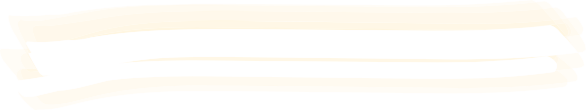 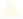 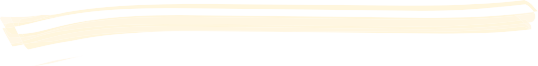 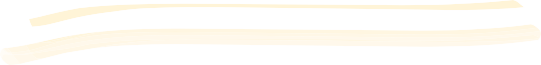 Совместный просмотр и обсуждение с детьми мультфильмов, слайдов по финансо- вой грамотности, подготовленных исходя из возрастных ограничений.Блок свободной самостоятельной деятельности детей наполняется образователь- ным содержанием за счет создания воспитателем разнообразной предметной среды, которая для самих детей обеспечивает широкий выбор деятельности, соответствующей их интересам, позволяет включаться во взаимодействие со сверстниками или действо- вать индивидуально. Это материалы для традиционных детских деятельностей — игры, рисования, лепки, конструирования, а также предметное оснащение для самостоятель- ных физических упражнений, книги, художественные альбомы, материалы для дидак- тических упражнений.Примером свободной деятельности детей служит творческий конкурс рисун-     ков (примеры тематик: моя будущая профессия, я помогаю близким, мои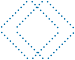 добрые дела), а также конкурс творческих работ, поделок (примеры тематик: мой товар на ярмарку, игрушка своими руками).Однако в свете ценностных ориентаций современного общества и требований школы, которые предполагают на выходе из дошкольного возраста первоначальное владение знаково-системными формами мышления и такими их средствами, как чтение, письмо, арифметический счет, для старшего дошкольного возраста (5–7 лет) возможно введе- ние в образовательный процесс отдельных элементов учебной модели.Это предполагает включение в образовательный процесс еще одной составляю- щей — специально организованного обучения в форме «учебных» занятий с функцией (позицией) взрослого как учителя — регламентатора содержания и формы детской дея- тельности.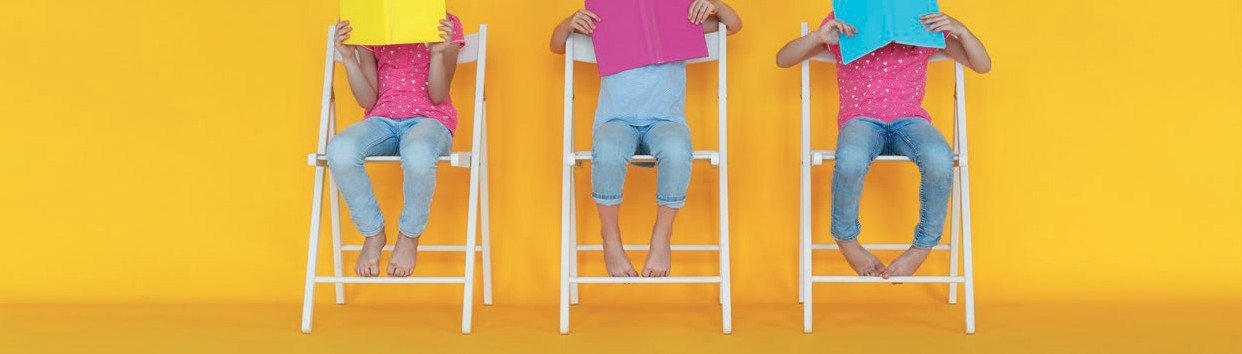 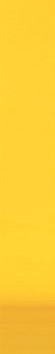 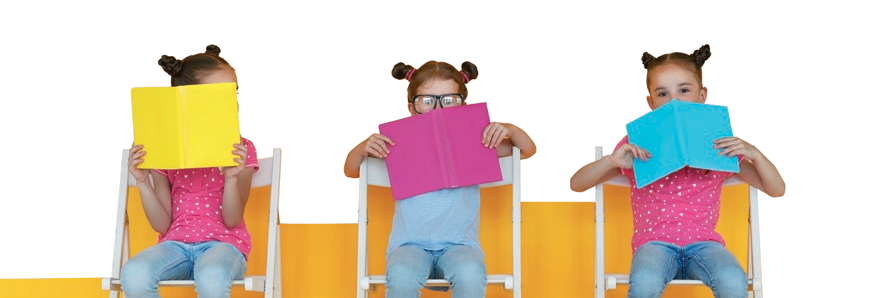 22Позиция учителя становится возможной в результате усложнения и дифференци- ации партнерских отношений между взрослым и детьми и может вводиться лишь на фоне уже упрочившейся тенденции детей к инициативности (слишком ранний переход взрослого к учительской позиции и регламентированным учебным занятиям может резко затормозить развитие детской инициативности и самостоятельности).Таким образом, в группах старшего дошкольного возраста (5–7 лет) образователь- ный процесс может приобрести трехчастную структуру (Н.Я. Михайленко, Н.А. Корот- кова, 1995). Все три составляющие образовательного процесса в группах старшего дошкольного возраста должны быть уравновешены, образуя гармоничное единство, как в отношении типа взаимодействия взрослого с детьми, так и в отношении баланса сво- бодной/регламентированной деятельности детей, инициатив взрослого и ребенка. Соот- ветственно, даже в старшем дошкольном возрасте удельный вес регламентированных учебных занятий в целостном образовательном процессе должен быть очень невелик.Учебный блок образовательной деятельности вводится лишь для детей старшего дошкольного возраста (5–7 лет) при решении задач формирования у них предпосылок знаково-системных форм мышления. Данный учебный блок вместе с позицией взрос- лого-учителя обеспечивают непосредственную подготовку ребенка к систематическому обучению в школе. Ни воспитатель, ни дети не свободны здесь в своем движении. Вос- питатель должен опираться на специально разработанную систему задач, последова- тельно вводящую детей в эти знаковые реальности, т.е. должен иметь общий временной план действий и конкретные цели занятий в виде учебной программы.В целом предложенная модель образовательного процесса дает воспитателю      достаточно точек опоры для реализации задач по формированию предпосы-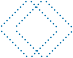 лок финансовой грамотности, создает пространство гибкого проектирования образовательного процесса под детские интересы, а в старшем дошкольном возрасте обеспечивает психологическую подготовку к школьной ступени обра- зования.23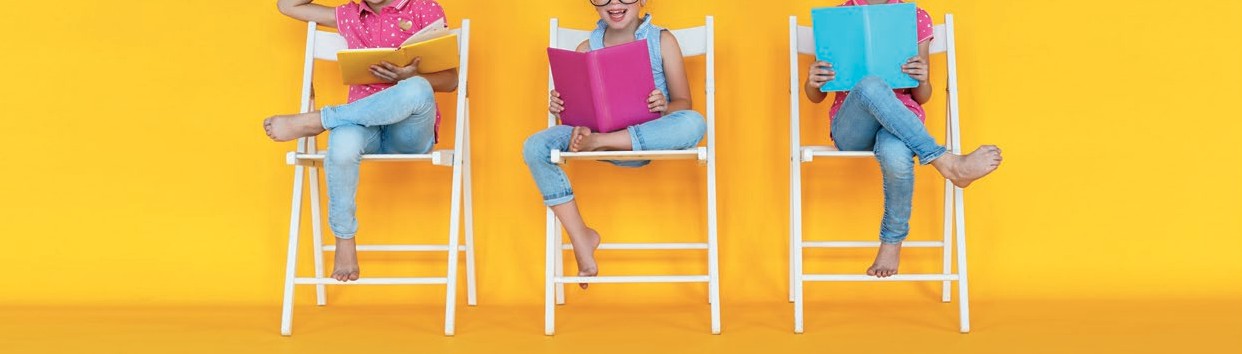 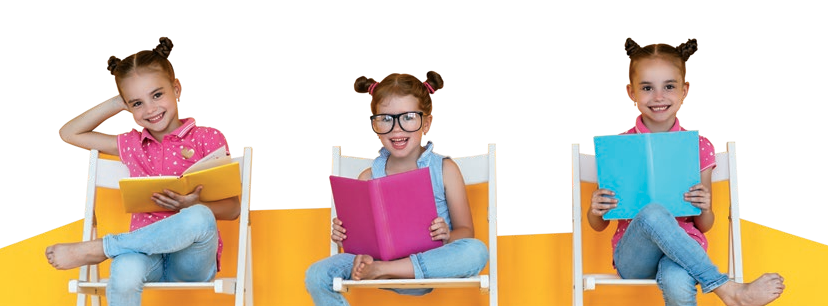 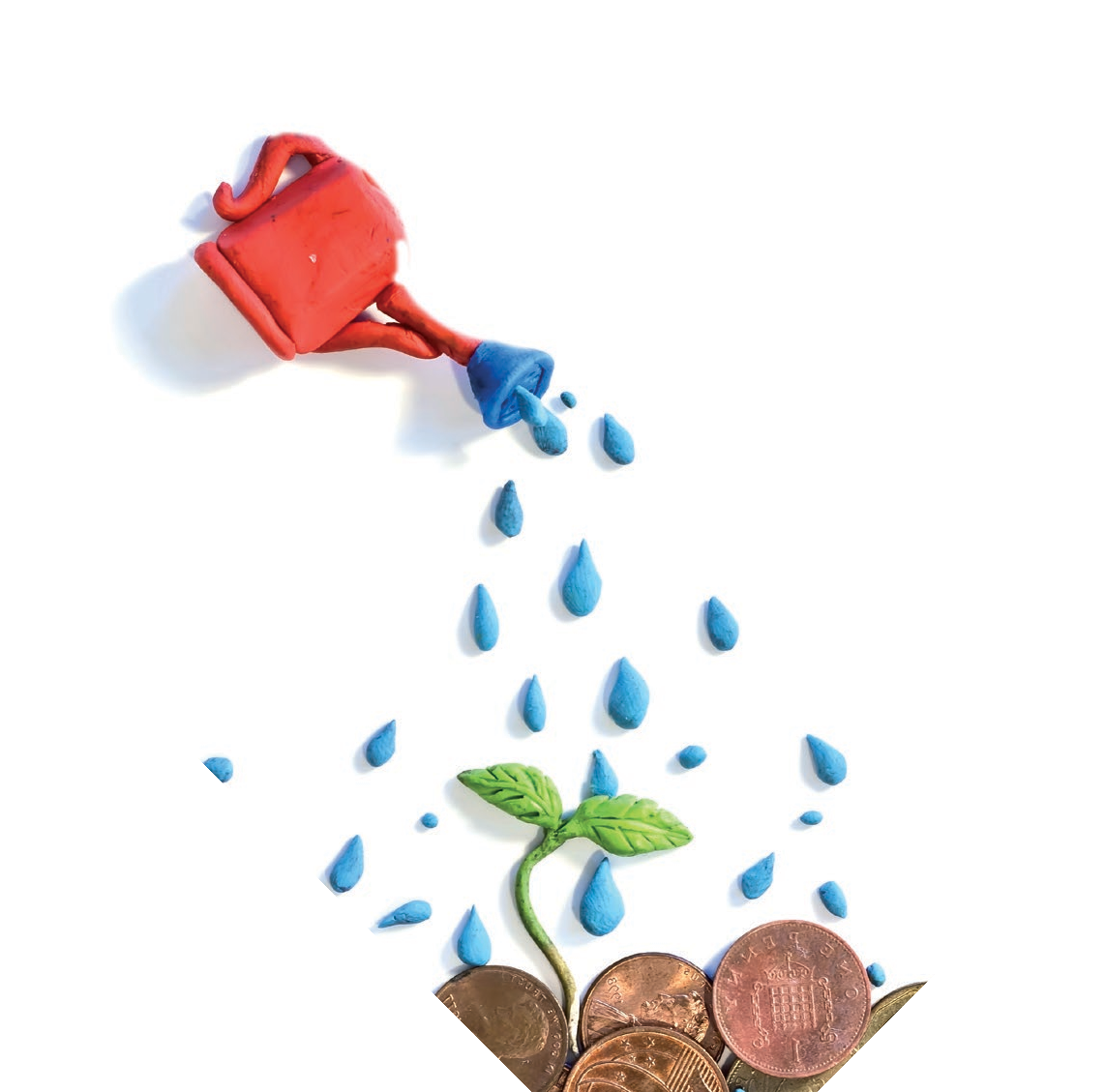 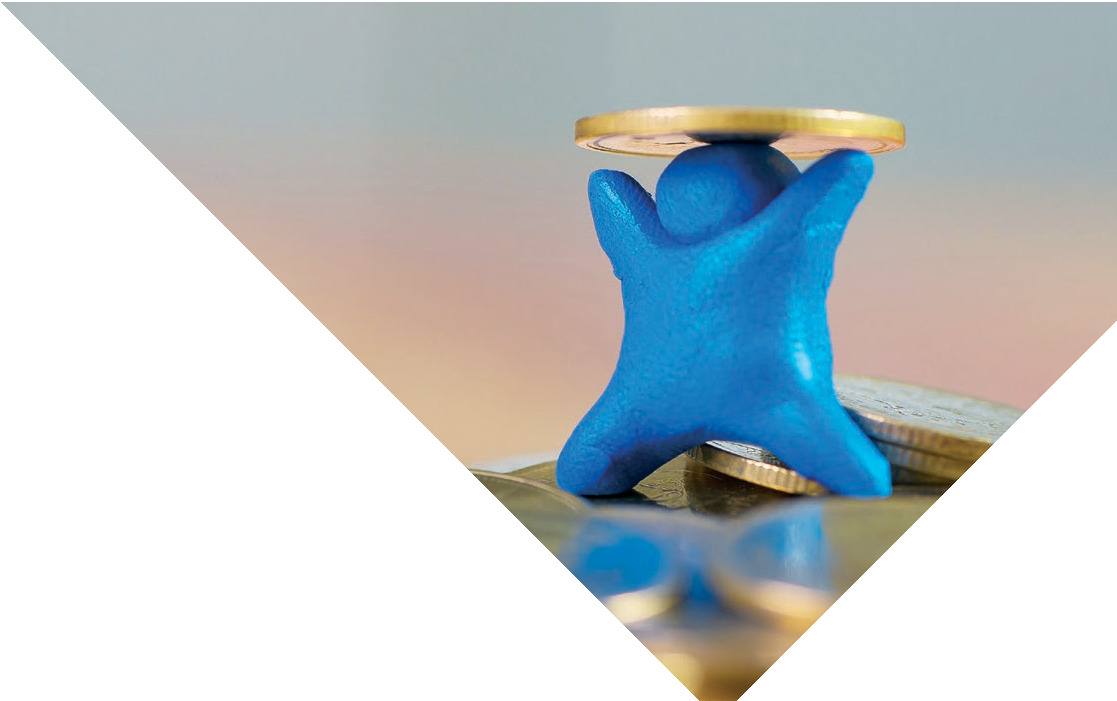 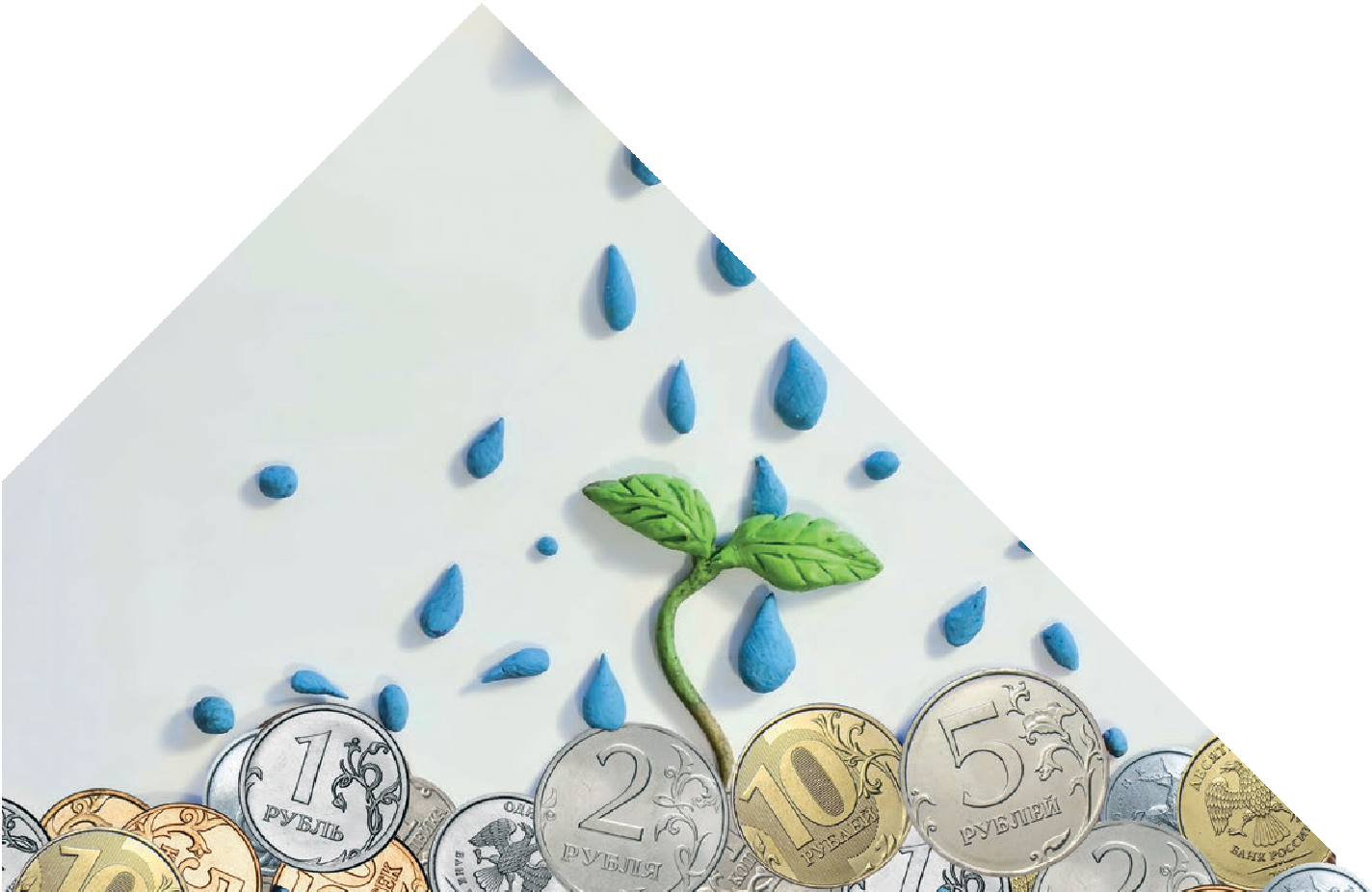 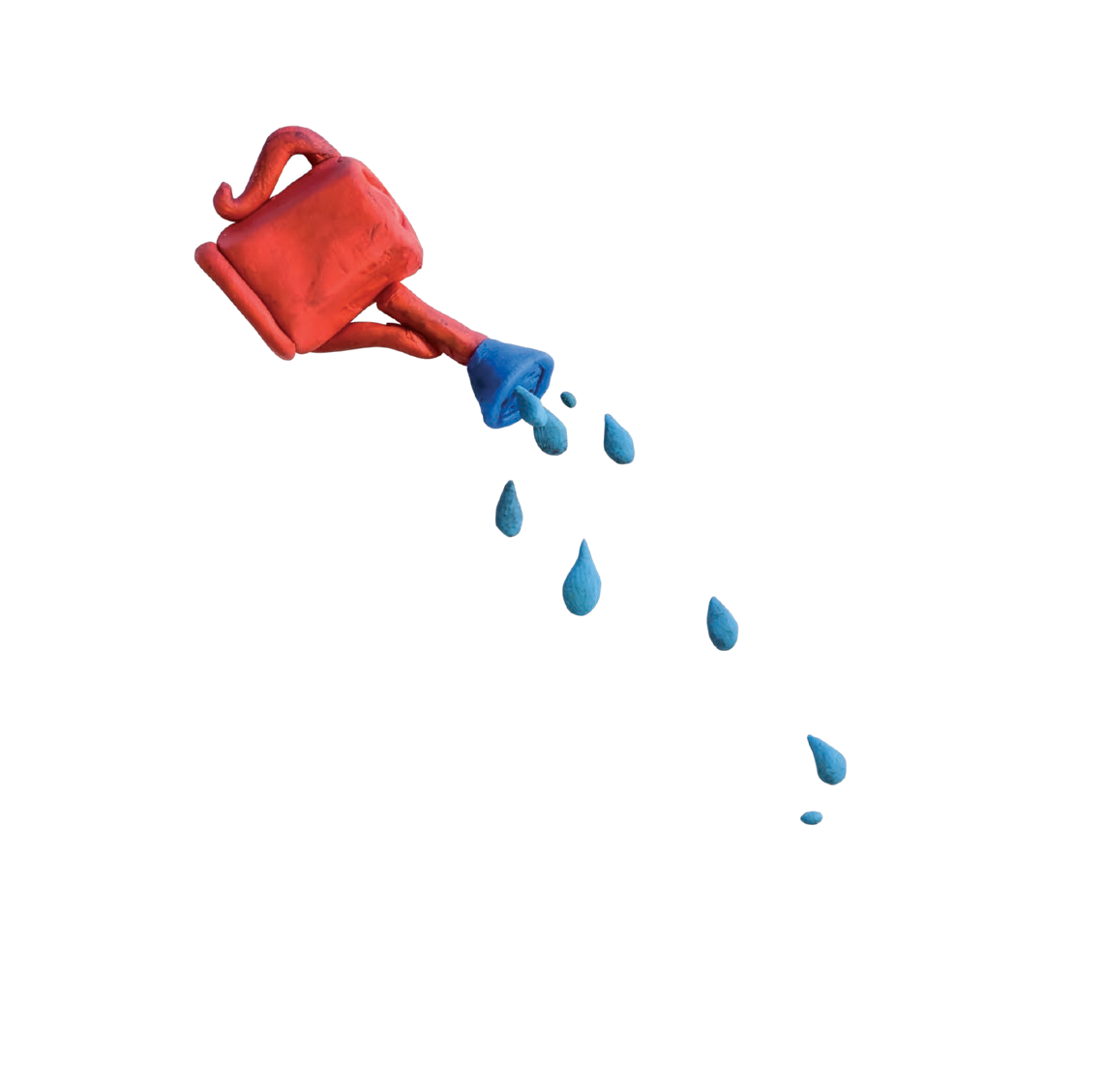 ОРГАНИЗАЦИОННЫЙ РАЗДЕЛМатериально-техническое обеспечение реализации Программы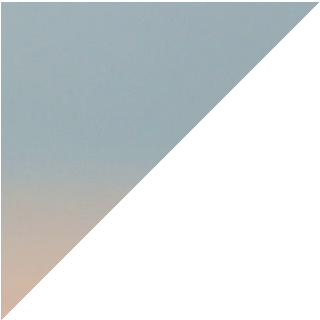 Организация, реализующая Программу, должна обеспечить материально-техниче- ские условия, позволяющие достичь обозначенных ею целей и выполнить соответству- ющие задачи, в т. ч.:осуществлять все виды деятельности ребенка, как индивидуальной, так и в рам- ках каждой дошкольной группы с учетом возрастных и индивидуальных особен- ностей воспитанников, их образовательных потребностей;организовывать участие родителей воспитанников (законных представителей), педагогических работников и представителей общественности в разработке основной образовательной программы, в создании условий для ее реализации, а также мотивирующей образовательной среды, уклада организации, осущест- вляющей образовательную деятельность;использовать в образовательном процессе современные образовательные тех- нологии (в т. ч. игровые, коммуникативные, проектные технологии и культурные практики социализации детей);обновлять содержание основной образовательной Программы, методики и тех- нологий ее реализации в соответствии с динамикой развития системы образова- ния, запросами воспитанников и их родителей (законных представителей), с уче- том особенностей социокультурной среды развития воспитанников и специфики информационной социализации детей;обеспечивать эффективное использование профессионального и творческого потенциала педагогических, руководящих и иных работников организации, осу- ществляющей образовательную деятельность, повышение их профессиональ- ной, коммуникативной, информационной, правовой компетентности и мастер- ства мотивирования детей;обеспечивать эффективное управление с использованием технологий управле- ния проектами и знаниями, управления рисками, технологий разрешения кон- фликтов, информационно-коммуникационных технологий, современных меха- низмов финансирования.Организация, осуществляющая образовательную деятельность по Программе, должна создать материально-технические условия, обеспечивающие:возможность достижения воспитанниками планируемых результатов освоения Программы;выполнение организацией требований:санитарно-эпидемиологических правил и нормативов:к условиям размещения организаций, осуществляющих образовательную деятельность;25оборудованию и содержанию территории;помещениям, их оборудованию и содержанию;естественному и искусственному освещению помещений;отоплению и вентиляции;водоснабжению и канализации;организации питания;медицинскому обеспечению;приему детей в организации, осуществляющие образовательную деятель- ность;организации режима дня;организации физического воспитания;личной гигиене персонала;пожарной безопасности и электробезопасности;по охране здоровья воспитанников и охране труда работников организации;возможность беспрепятственного доступа воспитанников с ограниченными воз- можностями здоровья, в т. ч. детей-инвалидов, к объектам инфраструктуры орга- низации, осуществляющей образовательную деятельность.При создании материально-технических условий для детей с ограничен-    ными возможностями здоровья организация должна учитывать особен-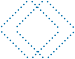 ности их физического и психофизиологического развития.Организация должна иметь необходимое для всех видов образовательной дея- тельности воспитанников (в т.ч. детей с ограниченными возможностями здоровья и детей-инвалидов), педагогической, административной и хозяйственной деятельно- сти оснащение и оборудование:учебно-методический комплект Программы (в т. ч. комплект различных развива- ющих игр);помещения для занятий и проектов, обеспечивающие образование детей через игру, общение, познавательно-исследовательскую деятельность и другие формы активности ребенка с участием взрослых и других детей;оснащение предметно-развивающей среды, включающей средства образования и воспитания, подобранные в соответствии с возрастными и индивидуальными особенностями детей дошкольного возраста;мебель, техническое оборудование, спортивный и хозяйственный инвентарь, инвентарь для художественного творчества, музыкальные инструменты.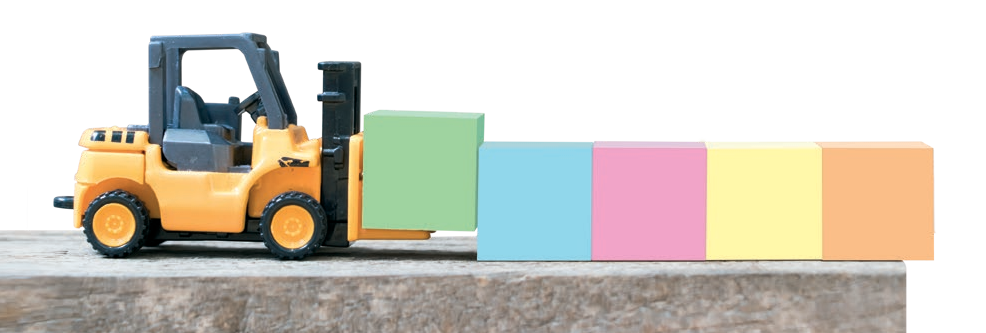 Программа оставляет за организацией право самостоятельного подбора разновидно- сти необходимых средств обучения, оборудования, материалов, исходя из особенностей реализации основной образовательной программы.Программа предусматривает необходимость в специальном оснащении и обору- довании для организации образовательного процесса с детьми-инвалидами и детьми с ограниченными возможностями здоровья.Программой предусмотрено также использование организацией обновляемых обра- зовательных ресурсов, в т. ч. расходных материалов, подписки на актуализацию элек- тронных ресурсов, техническое и мультимедийное сопровождение деятельности средств обучения и воспитания, спортивного, музыкального, оздоровительного оборудования, услуг связи, в т. ч. информационно-телекоммуникационной сети Интернет. 	3.2. Распорядок и/или режим дняПрограмма может быть реализована как в течение одного года (в подготовительной к школе группе), так и двух лет (в старшей и подготовительной к школе группах)Оптимальный режим работы с детьми по Программе — не реже одного раза в месяц.При этом необходимо в процессе повседневной деятельности группы закреплять эко- номические знания детей, полученные во время занятий (например, собираясь с детьми на прогулку, обратить их внимание на необходимость выключать свет в помещении и показать при этом, что колесико счетчика электроэнергии начинает крутится медлен- нее), в разных видах труда в рамках самостоятельной деятельности детей (помогая сервировать, аккуратно обращаться со столовыми приборами, выключать воду после мытья рук, не оставлять пищу в тарелке и куски хлеба на столах и т. п.).27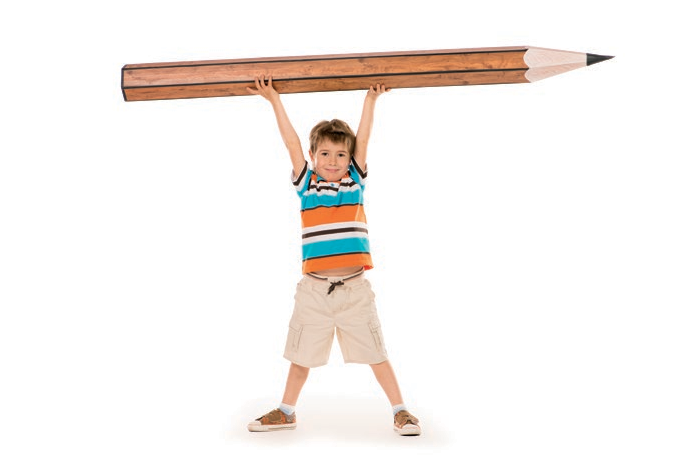 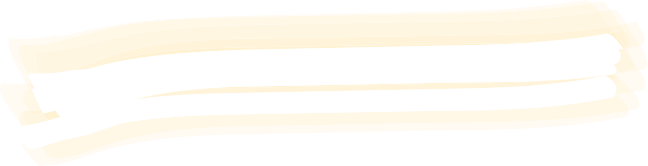 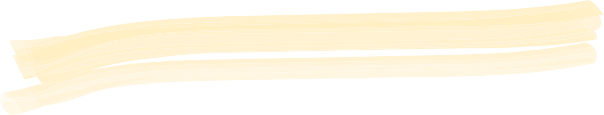 Нормативные документыФедеральный закон от 29 декабря 2012 г. № 273-ФЗ «Об образовании в Российской Федерации».Приказ Минобрнауки России от 17 октября 2013 г. № 1155 «Об утверждении федерального государственного образовательного стандарта дошкольного образования».Примерная основная образовательная программа дошкольного образования (одобрена решением Федерального учебно-методического объединения по общему образованию (протокол от 20 мая 2015 г. № 2/15). URL: http//fgosreestr.ru.Рекомендуемая литератураСлободчиков В.И., Короткова Н.А., Нежнов П.Г., Кириллов И.Л. Дошкольное образование как ступень системы общего образования: научная концепция / Под ред. В.И. Слободчикова; М.: Институт развития дошкольного образования РАО, 2005. 28 с.Коменский Я.О. Материнская школа. М.: Книга по требованию, 2012. 104 с.Липсиц И.В. Удивительные приключения в стране Экономика. М.: Вита-пресс, 2016. 336 с.Люнфин О.Е. Экономическое воспитание дошкольников // Молодой ученый, 2017. № 8. С. 349–351.Михайленко Н.Я., Короткова Н.А. Модель организации образовательного процесса в старших группах детского сада // Дошкольное воспитание, 1995. № 9.Хламова Н.А. Формирование основ экономического воспитания дошкольников в условиях детского сада // Теория и практика образования в современном мире: материалы VII Междунар. науч. конф. (г. Санкт-Петербург, 2015). СПб.: Свое издательство, 2015. С. 39–41.Шатова А.Д. Тропинка в экономику. Программа. Методические рекомендации. Конспекты занятий с детьми 5–7 лет. М.: «Вентана-Граф», 2015. 176 с.Шатова А.Д. Тропинка в экономику. М.: «Вентана-Граф», 2015. 48 с.Шатова А.Д. Экономическое воспитание дошкольников. М.: Педагогическое общество России, 2005. 256 с.Интернет-ресурсыwww.cbr.ru — официальный сайт Банка Россииfincult.info — сайт Банка России по финансовой грамотности «Финансовая культура»минобрнауки.рф — официальный сайт Министерства образования и науки Российской Федерациивашифинансы.рф — сайт национальной программы повышения финансовой грамотности граждан «Дружи с финансами»28Авторы-составители:Шатова Анна Демьяновна — кандидат педагогических наук, старший научный сотрудник, ведущий научный сотрудник ФГБНУ «Институт изучения детства, семьи и воспитания Российской академии образования» (ФГБНУ «ИИДСВ РАО»)Аксенова Юлия Александровна — кандидат психологических наук, ученый секретарь ФГБНУ «ИИДСВ РАО»Кириллов Иван Львович — кандидат психологических наук, доцент, заместитель директора по научной работе ФГБНУ «ИИДСВ РАО»Давыдова Валентина Евгеньевна — начальник отдела методологии образовательных программ Управления финансовой грамотности Службы по защите прав потребителей и обеспечению доступности финансовых услуг Банка РоссииМищенко Ирина Сергеевна — кандидат экономических наук, ведущий эксперт отдела методологии образовательных программ Управления финансовой грамотности Службы по защите прав потребителей и обеспечению доступности финансовых услуг Банка России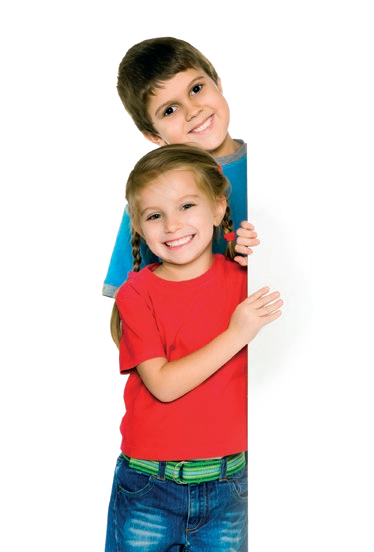 